ĐỀ CƯƠNG ÔN TẬP HÓA 12 (cả năm)Cho biết nguyên tử khối  của các nguyên tố :H = 1; C = 12; N = 14; O = 16; Na = 23; Mg = 24; Al = 27; S = 32; Cl = 35,5; Ca = 40; Cr = 52;  Fe = 56; Cu = 64; Zn = 65; Sr = 88; Ag=108; Ba = 137.CHƯƠNG 1: ESTE - LIPIT1. BIẾT:Câu 1: Chất X có công thức phân tử C3H6O2, là este của axit axetic. Công thức cấu tạo thu gọn của X là     A. C2H5COOH. 	B. HO-C2H4-CHO. 	C. CH3COOCH3. 	D. HCOOC2H5. Câu 2: Hợp chất X có công thức cấu tạo: CH3CH2COOCH3. Tên gọi của X là:     A. etyl axetat.	B. metyl propionat.	C. metyl axetat.	D. propyl axetat.Câu 3: Este etyl axetat có công thức là    A. HCOOCH3. 	B. C2H5COOCH3. 	C. CH3COOC2H5. 	D. CH3COOCH3.Câu 4: Este etyl fomiat có công thức là    A. CH3COOCH3. 	B. HCOOC2H5. 	C. HCOOCH=CH2. 	D. HCOOCH3.Câu 5: Este metyl acrilat có công thức là    A. CH3COOCH3. 	B. CH3COOCH=CH2.	       C. CH2=CHCOOCH3.             D. HCOOCH3.Câu 6: Este vinyl axetat có công thức là    A. CH3COOCH3. 	B. CH3COOCH=CH2.         C. CH2=CHCOOCH3.             D. HCOOCH3.Câu 7: Khi thuỷ phân chất béo trong môi trường kiềm thì thu được muối của axit béo và    A. phenol. 		B. glixerol. 		C. ancol đơn chức. 	         D. este đơn chức.Câu 8: Khi xà phòng hóa tristearin ta thu được sản phẩm là    A. C15H31COONa và etanol. 		B. C17H35COOH và glixerol.    C. C15H31COOH và glixerol. 		D. C17H35COONa và glixerol.Câu 9: Khi xà phòng hóa tripanmitin ta thu được sản phẩm là    A. C15H31COONa và etanol. 		B. C17H35COOH và glixerol.    C. C15H31COONa và glixerol. 		D. C17H35COONa và glixerol.Câu 10: Khi xà phòng hóa triolein ta thu được sản phẩm là    A. C15H31COONa và etanol. 		B. C17H35COOH và glixerol.    C. C15H31COONa và glixerol. 		D. C17H33COONa và glixerol.Câu 11: Khi thuỷ phân trong môi trường axit tristearin ta thu được sản phẩm là    A. C15H31COONa và etanol. 		B. C17H35COOH và glixerol.    C. C15H31COOH và glixerol. 		D. C17H35COONa và glixerol.Câu 12: Có thể gọi tên este (C17H33COO)3C3H5 là    A. triolein                  B. tristearin                  C. tripanmitin	D. stearic2. HIỂUCâu 13: Số đồng phân este ứng với công thức phân tử C3H6O2 là    A. 5. 		B. 4. 			C. 2. 			D. 3.Câu 14: Số đồng phân este ứng với công thức phân tử C4H8O2 là    A. 2.			B. 3.			C. 4.			D. 5.Câu 15: Số đồng phân đơn chức ứng với công thức phân tử C3H6O2 là    A. 2.			B. 3.			C. 4.			D. 5.Câu 16: Số đồng phân đơn chức ứng với công thức phân tử C4H8O2 là    A. 6.			B. 3.			C. 4.			D. 5.Câu 17: Cho tất cả các đồng phân đơn chức, mạch hở, có cùng công thức phân tử C2H4O2 lần lượt tác dụng với: Na, NaOH, NaHCO3. Số phản ứng xảy ra là    A. 2. 			B. 5. 			C. 4. 			D. 3.Câu 18: Thủy phân este E có công thức phân tử C4H8O2 (có mặt H2SO4 loãng) thu được 2 sản phẩm hữu cơ X và Y. Từ X có thể điều chế trực tiếp ra Y bằng một phản ứng duy nhất. Tên gọi của E là:     A. metyl propionat.	            B. propyl fomat.	C. ancol etylic.	            D. etyl axetat.Câu 19: Đun nóng este HCOOCH3 với một lượng vừa đủ dung dịch NaOH, sản phẩm thu được là    A. CH3COONa và C2H5OH. 			B. HCOONa và CH3OH.    C. HCOONa và C2H5OH. 			             D. CH3COONa và CH3OH.Câu 20: Đun nóng este CH3COOC2H5 với một lượng vừa đủ dung dịch NaOH, sản phẩm thu được là    A. CH3COONa và CH3OH. 		               	B. CH3COONa và C2H5OH.    C. HCOONa và C2H5OH. 			             D. C2H5COONa và CH3OH.Câu 21: Thủy phân este X trong môi trường kiềm, thu được natri axetat và ancol etylic. Công thức của X là    A. C2H3COOC2H5. 	B. CH3COOCH3. 	C. C2H5COOCH3. 	D. CH3COOC2H5.Câu 22: Đun nóng este CH3COOCH=CH2 với một lượng vừa đủ dung dịch NaOH, sản phẩm thu được là    A. CH2=CHCOONa và CH3OH. 		B. CH3COONa và CH3CHO.    C. CH3COONa và CH2=CHOH. 		D. C2H5COONa và CH3OH.Câu 23: Đun nóng este CH2=CHCOOCH3 với một lượng vừa đủ dung dịch NaOH, sản phẩm thu được là    A. CH2=CHCOONa và CH3OH. 		B. CH3COONa và CH3CHO.    C. CH3COONa và CH2=CHOH. 		D. C2H5COONa và CH3OH.Câu 24: Khi đốt cháy hoàn toàn một este no, đơn chức thì số mol CO2 sinh ra bằng số mol O2 đã phản ứng. Tên gọi của este là    A. propyl axetat. 	            B. metyl axetat. 	C. etyl axetat. 		D. metyl fomiat.Câu 25: Hai chất hữu cơ X1 và X2 đều có khối lượng phân tử bằng 60 đvC. X1 có khả năng phản ứng với: Na, NaOH, Na2CO3. X2 phản ứng với NaOH (đun nóng) nhưng không phản ứng Na. Công thức cấu tạo của X1, X2 lần lượt là:    A. CH3-COOH, CH3-COO-CH3. 		B. (CH3)2CH-OH, H-COO-CH3.    C. H-COO-CH3, CH3-COOH. 		D. CH3-COOH, H-COO-CH3.Câu 26: Cho sơ đồ chuyển hóa sau (mỗi mũi tên là một phương trình phản ứng):Tinh bột → X → Y → Z → metyl axetat. Các chất Y, Z trong sơ đồ trên lần lượt là:    A. C2H5OH, CH3COOH. 			B. CH3COOH, CH3OH.         C. CH3COOH, C2H5OH.      		D. C2H4, CH3COOH.Câu 27: Một este có công thức phân tử là C4H6O2, khi thuỷ phân trong môi trường axit thu được axetanđehit. Công thức cấu tạo thu gọn của este đó là    A. HCOO-C(CH3)=CH2.     		B. HCOO-CH=CH-CH3.           C. CH3COO-CH=CH2. 	  		D. CH2=CH-COO-CH3.Câu 28: Cho glixerol phản ứng với hỗn hợp axit béo gồm C17H35COOH và C15H31COOH, số loại trieste được tạo ra tối đa là    A. 6. 			B. 3. 			C. 5. 			D. 4.Câu 29: Cho các chất: etyl axetat, anilin, ancol etylic, axit acrylic, phenol, phenylamoni clorua, ancol benzylic, p-crezol. Trong các chất này, số chất tác dụng được với dung dịch NaOH là    A. 4. 			B. 6. 			C. 5. 			D. 3.Câu 30: Cho dãy các chất: HCHO, CH3COOH, CH3COOC2H5, HCOOH, C2H5OH, HCOOCH3. Số chất trong dãy tham gia phản ứng tráng gương là    A. 3. 			B. 6. 			C. 4. 			D. 5.Câu 31: Chất X có công thức phân tử C2H4O2, cho chất X tác dụng với dung dịch NaOH tạo ra muối và nước. Chất X thuộc loại    A. ancol no đa chức. 	                                     B. axit không no đơn chức.	    C. este no đơn chức. 	                                     D. axit no đơn chức.Câu 32: Propyl fomat được điều chế từ    A. axit fomic và ancol metylic.	B. axit fomic và ancol propylic.    C. axit axetic và ancol propylic.	D. axit propionic và ancol metylic.Câu 33: Hợp chất Y có công thức phân tử C4H8O2. Khi cho Y tác dụng với dung dịch NaOH sinh ra chất Z có công thức C3H5O2Na. Công thức cấu tạo của Y là    A. C2H5COOC2H5.	B. CH3COOC2H5.	C. C2H5COOCH3.	D. HCOOC3H7.3. VẬN DỤNG THẤPCâu 34: Đun 12 gam axit axetic với 13,8 gam etanol (có H2SO4 đặc làm xúc tác) đến khi phản ứng đạt tới trạng thái cân bằng, thu được 11 gam este. Hiệu suất của phản ứng este hóa là (Cho H = 1; C = 12; O = 16).    A. 50%		             B.  62,5%		C. 55%		             D. 75%Câu 35: Cho 6 gam một este của axit cacboxylic no đơn chức và ancol no đơn chức phản ứng vừa hết với 100 ml dung dịch NaOH 1M. Tên gọi của este đó là    A. etyl axetat. 		B. propyl fomiat. 	C. metyl axetat. 	D. metyl fomiat.Câu 36: Trong phân tử este (X) no, đơn chức, mạch hở có thành phần oxi chiếm 36,36 % khối lượng. Số đồng phân cấu tạo của X là		    A. 4.			            B. 2.			C. 3.			D. 5.Câu 37: Xà phòng hoá hoàn toàn 22,2 gam hỗn hợp gồm hai este HCOOC2H5 và CH3COOCH3 bằng dung dịch NaOH 1M (đun nóng). Thể tích dung dịch NaOH tối thiểu cần dùng là    A. 400 ml. 		            B. 300 ml. 		C. 150 ml. 		D. 200 ml.Câu 38: Xà phòng hoá hoàn toàn 17,24 gam chất béo cần vừa đủ 0,06 mol NaOH. Cô cạn dung dịch sau phản ứng thu được khối lượng xà phòng là    A. 16,68 gam. 		B. 18,38 gam. 		C. 18,24 gam. 		D. 17,80 gam.Câu 39: Xà phòng hóa 8,8 gam etyl axetat bằng 200 ml dung dịch NaOH 0,2M. Sau khi phản ứng xảy ra hoàn toàn, cô cạn dung dịch thu được chất rắn khan có khối lượng là (cho H = 1, C = 12, O = 16, Na = 23)    A. 3,28 gam. 		B. 8,56 gam. 		C. 8,2 gam. 		D. 10,4 gam.Câu 40: Đốt cháy hoàn toàn 7,8 gam este X thu được 11,44 gam CO2 và 4,68 gam H2O. Công thức phân tử của este là    A. C4H8O4	     B. C4H8O2	  C. C2H4O2	D. C3H6O2Câu 41: Thuỷ phân hoàn toàn 11,44 gam este no, đơn chức, mạch hở X với 100ml dung dịch NaOH 1,3M (vừa đủ) thu được 5,98 gam một ancol Y. Tên gọi của X là    A. Etyl fomat	     B. Etyl axetat	  C. Etyl propionat	D. Propyl axetatCâu 42: Thuỷ phân este X có CTPT C4H8O2 trong dung dịch NaOH thu được hỗn hợp hai chất  hữu cơ Y và Z trong đó Y có tỉ khối hơi so với H2 là 16. X có công thức là    A. HCOOC3H7	     B. CH3COOC2H5	  C. HCOOC3H5	D. C2H5COOCH3Câu 43: Đun nóng chất béo cần vừa đủ 40 kg dung dịch NaOH 15%, giả sử phản ứng xảy ra hoàn toàn. Khối lượng (kg) glixerol thu được là	    A. 13,8			B. 4,6			C. 6,975		D. 9,2Câu 44: Xà phòng hoá hoàn toàn 37,0 gam hỗn hợp 2 este là HCOOC2H5 và CH3COOCH3 bằng dung dịch NaOH, đun nóng. Khối lượng NaOH cần dùng là    A. 8,0g	     B. 20,0g	  C. 16,0g	D. 12,0gCâu 45: Xà phòng hoá hoàn toàn 17,6 gam hỗn hợp 2 este là etyl axetat và metyl propionat bằng lượng vừa đủ V (ml) dung dịch NaOH 0,5M. Giá trị v đã dùng là    A. 200 ml.	      B. 500 ml.	  C. 400 ml.	D. 600 ml.4. VẬN DỤNG CAOCâu 46: a mol chất béo X cộng hợp tối đa với 5a mol Br2. Đốt a mol X  được b mol H2O và V lít CO2. Biểu thức giữa V với a, b là    A. V = 22,4.(b + 6a).	B. V = 22,4.(b + 3a).	C. V = 22,4.(b + 7a).	D. V = 22,4.(4a - b).Câu 47: Đốt cháy hoàn toàn 0,1 mol một loại chất béo X thu được CO2 và H2O hơn kém nhau 0,6 mol. Tính thể tích dung dịch Br2 0,5M tối đa để phản ứng hết với 0,3 mol chất béo X ?    A. 0,36 lít.	B. 2,40 lít.	C. 1,20 lit.	D. 1,60 lít.Câu 48. Đốt cháy hoàn toàn 1 mol chất béo, thu được lượng CO2 và H2O hơn kém nhau 6 mol. Mặt khác a mol chất béo trên tác dụng tối đa với 600 ml dung dịch Br2 1M. Giá trị của a là     A. 0,20		        B. 0,30		           C. 0,18.		             D. 0,15.Câu 49: Đốt cháy hoàn toàn a gam triglixerit X cần vừa đủ 3,26 mol O2, thu được 2,28 mol CO2 và 39,6 gam H2O. Mặt khác, thủy phân hoàn toàn a gam X trong dung dịch NaOH, đun nóng, thu được dung dịch chứa b gam muối. Giá trị của b là    A. 40,40                           B. 31,92                            C. 36,72                         D. 35,60CHƯƠNG 2: CACBOHIDRAT1. BIẾT:Câu 50: Trong phân tử của cacbohyđrat luôn có    A. nhóm chức axit. 	B. nhóm chức xeton. 	C. nhóm chức ancol. 	D. nhóm chức anđehit.Câu 51: Chất thuộc loại đisaccarit là    A. glucozơ. 		B. saccarozơ. 		C. xenlulozơ. 		D. fructozơ.Câu 52: Hai chất đồng phân của nhau là    A. glucozơ và mantozơ.                                   B. fructozơ và glucozơ.         C. fructozơ và mantozơ.                                  D. saccarozơ và glucozơ.Câu 53: Trong điều kiện thích hợp glucozơ lên men tạo thành khí CO2 và    A. C2H5OH. 		B. CH3COOH. 	               C. HCOOH. 		D. CH3CHO.Câu 54: Chất tham gia phản ứng tráng gương là     A. xenlulozơ. 	B. tinh bột. 		  C. fructozơ. 		D. saccarozơ. Câu 55: Chất không phản ứng với AgNO3 trong dung dịch NH3, đun nóng tạo thành Ag là    A. C6H12O6 (glucozơ). B. CH3COOH. 	C. HCHO. 		D. HCOOH.Câu 56: Đun nóng xenlulozơ trong dung dịch axit vô cơ, thu được sản phẩm là    A. saccarozơ. 		B. glucozơ. 		C. fructozơ. 		D. mantozơ.Câu 57: Công thức nào sau đây là của xenlulozơ?    A. [C6H7O2(OH)3]n.	B. [C6H8O2(OH)3]n.	C. [C6H7O3(OH)3]n.	D. [C6H5O2(OH)3]n.2. HIỂU:Câu 58: Saccarozơ và glucozơ đều có    A. phản ứng với AgNO3 trong dung dịch NH3, đun nóng.    B. phản ứng với dung dịch NaCl.    C. phản ứng với Cu(OH)2 ở nhiệt độ thường tạo thành dung dịch xanh lam.    D. phản ứng thuỷ phân trong môi trường axit.Câu 59: Cho sơ đồ chuyển hoá: Glucozơ  X  Y  CH3COOH. Hai chất X, Y lần lượt là    A. CH3CHO và CH3CH2OH.			B. CH3CH2OH và CH3CHO.    C. CH3CH(OH)COOH và CH3CHO.		D. CH3CH2OH và CH2=CH2.Câu 60: Dãy gồm các dung dịch đều tác dụng với Cu(OH)2 là    A. glucozơ, glixerol, ancol etylic.		             B. glucozơ, andehit fomic, natri axetat.    C. glucozơ, glixerol, axit axetic.		             D. glucozơ, glixerol, natri axetat.Câu 61: Để chứng minh trong phân tử của glucozơ có nhiều nhóm hiđroxyl, người ta cho dung dịch glucozơ phản ứng với    A. Cu(OH)2 trong NaOH, đun nóng.		B. AgNO3 trong dung dịch NH3, đun nóng.    C. Cu(OH)2 ở nhiệt độ thường.		             D. kim loại Na.Câu 62: Cho sơ đồ chuyển hóa sau: Tinh bột → X → Y → axit axetic. X và Y lần lượt là    A. ancol etylic, anđehit axetic. 		             B. glucozơ, ancol etylic.    C. glucozơ, etyl axetat. 			             D. glucozơ, anđehit axetic.Câu 63: Tinh bột, xenlulozơ, saccarozơ, mantozơ đều có khả năng tham gia phản ứng    A. hoà tan Cu(OH)2. 	B. trùng ngưng. 	C. tráng gương. 	D. thủy phân.Câu 64: Một chất khi thủy phân trong môi trường axit, đun nóng không tạo ra glucozơ. Chất đó là    A. protit. 		             B. saccarozơ. 		C. tinh bột. 		D. xenlulozơ.Câu 65: Cho dãy các chất: glucozơ, xenlulozơ, saccarozơ, tinh bột, fructozơ. Số chất trong dãy tham gia phản ứng tráng gương là    A. 3. 			B. 4. 			C. 2. 			D. 5.Câu 66: Cho các chất: ancol etylic, glixerol, glucozơ, đimetyl ete và axit fomic. Số chất tác dụng được với Cu(OH)2 là	    A. 3. 			B. 1. 			C. 4. 			D. 2.Câu 67: Thuốc thử để phân biệt glucozơ và fructozơ là    A. Cu(OH)2	     B. dung dịch brom.	  C. [Ag(NH3)2] NO3	D. NaCâu 68: Trong các chất sau: axit axetic, glixerol, glucozơ, ancol etylic, xenlulozơ. Số chất hòa tan được Cu(OH)2 ở nhiệt độ thường là    A. 3	B. 5	C. 1	D. 4Câu 69: Cho các dung dịch sau: saccarozơ, glucozơ, anđehit axetic, glixerol, ancol etylic, axetilen, fructozơ. Số lượng dung dịch có thể tham gia phản ứng tráng gương là    A. 3.	B. 4.	C. 5.	D. 2.Câu 70: Khi thủy phân saccarozơ thì thu được    A. ancol etylic.	        B. glucozơ và fructozơ.	C. glucozơ.		  D. fructozơ.Câu 71: Dãy các chất nào sau đây đều có phản ứng thuỷ phân trong môi trường axit?    A. Tinh bột, xenlulozơ, glucozơ.	B. Tinh bột, xenlulozơ, fructozơ.    C. Tinh bột, xenlulozơ, saccarozơ.	D. Tinh bột, saccarozơ, fructozơ3. VẬN DUNG THẤP:Câu 72: Khi lên men 360 gam glucozơ với hiệu suất 100%, khối lượng ancol etylic thu được là     A. 184 gam. 		B. 276 gam. 		C. 92 gam. 		D. 138 gam.Câu 73: Cho m gam glucozơ lên men thành rượu etylic với hiệu suất 80%. Hấp thụ hoàn toàn khí CO2 sinh ra vào nước vôi trong dư thu được 20 gam kết tủa. Giá trị của m là    A. 14,4 		B. 45. 			C. 11,25 		D. 22,5Câu 74: Đun nóng dung dịch chứa 27 gam glucozơ với AgNO3 trong dung dịch NH3 (dư) thì khối lượng Ag tối đa thu được là    A. 16,2 gam. 	B. 10,8 gam. 		C. 21,6 gam. 		D. 32,4 gam.Câu 75: Cho 50ml dung dịch glucozơ chưa rõ nồng độ tác dụng với một lượng dư AgNO3 trong dung dịch NH3 thu được 2,16 gam bạc kết tủa. Nồng độ mol (hoặc mol/l) của dung dịch glucozơ đã dùng là (Cho Ag = 108)    A. 0,20M		B. 0,01M		C. 0,02M		D. 0,10MCâu 76: Lượng glucozơ cần dùng để tạo ra 1,82 gam sobitol với hiệu suất 80% là    A. 2,25 gam. 	B. 1,80 gam. 		C. 1,82 gam. 		D. 1,44 gam.Câu 77: Thủy phân 324 gam tinh bột với hiệu suất của phản ứng là 75%, khối lượng glucozơ thu được là     A. 250 gam. 		B. 300 gam. 		C. 360 gam. 		D. 270 gam.Câu 78: Từ 16,20 tấn xenlulozơ người ta sản xuất được m tấn xenlulozơ trinitrat (biết hiệu suất phản ứng tính theo xenlulozơ là 90%). Giá trị của m là    A. 26,73. 		B. 33,00. 		C. 25,46. 		D. 29,70.Câu 79: Muốn có 2610 gam glucozơ thì khối lượng saccarozơ cần đem thuỷ phân hoàn toàn là    A. 4595 gam.            B. 4468 gam.                C. 4959 gam.               D. 4995 gam.Câu 80: Đun nóng 37,5 gam dung dịch glucozơ với lượng AgNO3/dung dịch NH3 dư, thu được 6,48 gam bạc. Nồng độ % của dung dịch glucozơ là    A. 11,4 %                 B. 14,4 %                      C. 13,4 %                    D. 12,4 %Câu 81: Phân tử khối trung bình của xenlulozơ là 1620 000. Giá trị n trong công thức (C6H10O5)n là    A. 10000                  B. 8000                          C. 9000                       D. 7000Câu 82: Tráng bạc hoàn toàn m gam glucozơ thu được 86,4 gam Ag. Nếu lên men hoàn toàn m gam  glucozơ rồi cho khí CO2 thu được hấp thụ vào nước vôi trong dư thì lượng kết tủa thu được là    A. 60g.                     B. 20g.                           C. 40g.                         D. 80g.Câu 83: Lên men 41,4 gam glucozơ với hiệu suất 80%, lượng khí thu được cho hấp thụ hoàn toàn vào dung dịch nước vôi trong dư thì lượng kết tủa thu được là     A. 18,4                    B. 28,75g                        C. 36,8g                       D. 23g.Câu 84: Cho m gam glucozơ lên men thành ancol etylic. Khí sinh ra cho vào nuớc vôi trong dư thu được 120 gam kết tủa, biết hiệu suất quá trình lên men đạt 60%. Giá trị m là    A. 225 gam.             B. 112,5 gam.                 C. 120 gam.                 D. 180 gam.4. VẬN DỤNG CAO:Câu 85: Thuỷ phân 51,3 gam mantozơ trong môi trường axit với hiệu suất phản ứng đạt 80% thu được hỗn hợp X. Trung hoà X bằng NaOH thu được dung dịch Y. Cho Y tác dụng hết với lượng dư dung dịch AgNO3 trong NH3 đun nóng, sinh ra m gam Ag. Giá trị của m là    A. 58,82.	B. 51,84.	C. 32,40.	D. 58,32.Câu 86: Thuỷ phân hỗn hợp gồm 0,02 mol saccarozơ và 0,01 mol mantozơ một thời gian thu được dung dịch X (hiệu suất phản ứng thủy phân mỗi chất đều là 75%). Khi cho toàn bộ X tác dụng với một lượng dư dung dịch AgNO3 trong NH3 thì lượng Ag thu được là     A. 0,090 mol.                   B. 0,095 mol.                  C. 0,12 mol.                     D. 0,06 mol.    Câu 87: Hoà tan 7,02 gam hỗn hợp gồm mantozơ và glucozơ vào nước rồi cho tác dụng hết với dung dịch AgNO3 trong NH3 thu được 6,48 gam Ag. Phần trăm theo khối lượng của glucozơ trong hỗn hợp ban đầu là     A. 76,92%.                      B. 51,28%.                       C. 25,64%.                      D. 55,56%.Câu 88: Thủy phân 109,44g mantozơ trong môi trường axit với hiệu suất phản ứng đạt 60% thu được hỗn hợp X. Trung hòa hỗn hợp X bằng NaOH thu được hỗn hợp Y. Cho Y tác dụng với dung dịch AgNO3/NH3 dư đun nóng thu được m gam Ag kết tủa. Giá trị của m là:     A. 138,24 gam                B. 110,592 gam                C. 69,12 gam                 D. 82,944 gam CHƯƠNG 3: AMIN – AMINOAXIT – PEPTIT - PROTEIN1. BIẾT:Câu 89: Anilin có công thức là     A. CH3COOH. 	             B. C6H5OH. 		   C. C6H5NH2. 		D. CH3OH. Câu 90: Trong các chất sau, chất nào là amin bậc 2?    A. H2N-[CH2]6–NH2  	B. CH3–CH(CH3)–NH2   C.  CH3–NH–CH3	D. C6H5NH2Câu 91: Chất không có khả năng làm xanh nước quỳ tím là    A. Anilin 		            B. Natri hiđroxit. 	   C. Natri axetat. 	            D. Amoniac.Câu 92: Chất không phản ứng với dung dịch NaOH là    A. C6H5NH3Cl.         	B. C6H5CH2OH. 	   C. p-CH3C6H4OH. 	            D. C6H5OH.Câu 93: Kết tủa xuất hiện khi nhỏ dung dịch brom vào     A. ancol etylic. 	            B. benzen. 		   C. anilin. 		            D. axit axetic. Câu 94: Chất làm giấy quỳ tím ẩm chuyển thành màu xanh là    A. C2H5OH. 		            B. CH3NH2. 		   C. C6H5NH2. 		D. NaCl.Câu 95: Anilin (C6H5NH2) phản ứng với dung dịch    A. NaOH. 		            B. HCl. 		   C. Na2CO3. 		            D. NaCl.Câu 96: Chất có tính bazơ là	    A. CH3NH2. 		            B. CH3COOH.           	    C. CH3CHO. 		D. C6H5OH.Câu 97: Amino axit là hợp chất hữu cơ trong phân tử    A. chứa nhóm cacboxyl và nhóm amino. 	                 B. chỉ chứa nhóm amino.    C. chỉ chứa nhóm cacboxyl. 			                 D. chỉ chứa nitơ hoặc cacbon.Câu 98: Trong các tên gọi dưới đây, tên nào không phù hợp với chất CH3–CH(NH2)–COOH ?     A. Axit 2-aminopropanoic.      B. Axit-aminopropionic.  	C. Anilin.  		D. Alanin.  Câu 99: Trong các tên gọi dưới đây, tên nào không phù hợp với chất CH3-CH(CH3)-CH(NH2)-COOH?    A. Axit 3-metyl-2-aminobutanoic.		                 B. Valin.    C. Axit 2-amino-3-metylbutanoic.		                 D. Axit -aminoisovaleric.Câu 100: Trong các chất dưới đây, chất nào là glixin?    A. H2N-CH2-COOH      			                 B. CH3–CH(NH2)–COOH      C. HOOC-CH2CH(NH2)COOH		                 D. H2N–CH2-CH2–COOH  Câu 101: Chất rắn không màu, dễ tan trong nước, kết tinh ở điều kiện thường là    A. C6H5NH2. 		   B. C2H5OH. 		     C. H2NCH2COOH.  	D. CH3NH2.Câu 102: Chất tham gia phản ứng trùng ngưng là    A. C2H5OH. 		               B. CH2 = CHCOOH. 	     C. H2NCH2COOH. 	            D. CH3COOH.Câu 103: Axit aminoaxetic (H2NCH2COOH) tác dụng được với dung dịch    A. NaNO3. 		               B. NaCl. 		     C. NaOH. 		            D. Na2SO4.Câu 104: Glixin không tác dụng với     A. H2SO4 loãng. 	               B. CaCO3. 		     C. C2H5OH. 		D. NaCl. Câu 105: Sản phẩm cuối cùng của quá trình thủy phân các protein đơn giản nhờ chất xúc tác thích hợp là    A. α-aminoaxit. 	               B. β-aminoaxit. 	     C. axit cacboxylic. 	            D. este.2. HIỂU:Câu 106: Số đồng phân amin có công thức phân tử C2H7N là    A. 4. 			B. 3. 			C. 2. 			D. 5.Câu 107: Số đồng phân amin có công thức phân tử C3H9N là    A. 4. 			B. 3. 			C. 2. 			D. 5.Câu 108: Số đồng phân amin có công thức phân tử C4H11N là    A. 5. 			B. 7. 			C. 6. 			D. 8.Câu 109: Số đồng phân amin bậc một ứng với công thức phân tử C3H9N là    A. 4. 			B. 3. 			C. 2. 			D. 5.Câu 110: Số đồng phân amin bậc một ứng với công thức phân tử C4H11N là    A. 4. 			B. 3. 			C. 2. 			D. 5.Câu 111: Có bao nhiêu amin chứa vòng benzen có cùng công thức phân tử C7H9N ?    A. 3 amin.      	B. 5 amin.      		C. 6 amin.      		D. 7 amin.      Câu 112: Trong các tên gọi dưới đây, tên nào phù hợp với chất CH3–CH(CH3)–NH2?     A. Metyletylamin.      	B. Etylmetylamin.  	C. Isopropanamin.  	D. Isopropylamin.  Câu 113: Trong các chất dưới đây, chất nào có lực bazơ mạnh nhất ?    A. NH3      	B. C6H5CH2NH2  	C. C6H5NH2  	D. (CH3)2NH  Câu 114: Trong các chất dưới đây, chất nào có lực bazơ yếu nhất ?    A. C6H5NH2  	B. C6H5CH2NH2  	C. (C6H5)2NH  	D. NH3 Câu 115: Trong các tên gọi dưới đây, tên nào phù hợp với chất C6H5-CH2-NH2?      A. Phenylamin.	B. Benzylamin.	C. Anilin.                  D. Phenylmetylamin.Câu 116: Trong các chất dưới đây, chất nào có tính bazơ mạnh nhất ?    A. C6H5NH2.	B. (C6H5)2NH	C. p-CH3-C6H4-NH2.	D. C6H5-CH2-NH2Câu 117: Để tách riêng từng chất từ hỗn hợp benzen, anilin, phenol ta chỉ cần dùng các hoá chất (dụng cụ,điều kiện thí nghiệm đầy đủ) là    A. dung dịch NaOH, dung dịch HCl, khí CO2. 	B. dung dịch Br2, dung dịch HCl, khí CO2.    C. dung dịch Br2, dung dịch NaOH, khí CO2. 	D. dung dịch NaOH, dung dịch NaCl, khí CO2.Câu 118: Dãy gồm các chất đều làm giấy quỳ tím ẩm chuyển sang màu xanh là:    A. anilin, metyl amin, amoniac. 		              B. amoni clorua, metyl amin, natri hiđroxit.    C. anilin, amoniac, natri hiđroxit. 		              D. metyl amin, amoniac, natri axetat.Câu 119: Có 3 chất lỏng benzen, anilin, stiren, đựng riêng biệt trong 3 lọ mất nhãn. Thuốc thử để phân biệt 3 chất lỏng trên là    A. dung dịch phenolphtalein. 	                          B. nước brom.	    C. dung dịch NaOH. 		                          D. giấy quì tím.Câu 120: Anilin (C6H5NH2) và phenol (C6H5OH) đều có phản ứng với    A. dung dịch NaCl. 	           B. dung dịch HCl. 	C. nước Br2. 		D. dung dịch NaOH.Câu 121: Dung dịch metylamin trong nước làm    A. quì tím không đổi màu. 			             B. quì tím hóa xanh.    C. phenolphtalein hoá xanh. 			D. phenolphtalein không đổi màu.Câu 122: Ba chất lỏng: C2H5OH, CH3COOH, CH3NH2 đựng trong ba lọ riêng biệt. Thuốc thử dùng để phân biệt ba chất trên là    A. quỳ tím. 		            B. kim loại Na. 	             C. dung dịch Br2. 	D. dung dịch NaOH.Câu 123. Dãy gồm các chất được xếp theo chiều tính bazơ giảm dần từ trái sang phải là     A. CH3NH2, NH3, C6H5NH2. 			B. CH3NH2, C6H5NH2, NH3. 	    C. C6H5NH2, NH3, CH3NH2. 			D. NH3, CH3NH2, C6H5NH2. Câu 124: Cho dãy các chất: phenol, anilin, phenylamoni clorua, natri phenolat, etanol. Số chất trong dãy phản ứng được với NaOH (trong dung dịch) là    A. 3. 			B. 2. 			C. 1. 			D. 4.Câu 125: C4H9O2N có mấy đồng phân amino axit có nhóm amino ở vị trí α?    A. 4.			            B. 3.			C. 2.			D. 5.Câu 126: Có bao nhiêu amino axit có cùng công thức phân tử C4H9O2N?     A. 3 chất.      		B. 4 chất.      		C. 5 chất.      		D. 6 chất.      Câu 127: Có bao nhiêu amino axit có cùng công thức phân tử C3H7O2N?     A. 3 chất.      		B. 4 chất.      		C. 2 chất.      		D. 1 chất.      Câu 128: Dung dịch của chất nào sau đây không làm đổi màu quỳ tím :    A. Glixin (CH2NH2-COOH)      		            B. Lysin (H2NCH2-[CH2]3CH(NH2)-COOH)      C. Axit glutamic (HOOCCH2CH2CHNH2COOH)	D. Natriphenolat (C6H5ONa)Câu 129: Chất X vừa tác dụng được với axit, vừa tác dụng được với bazơ. Chất X là    A. CH3COOH. 	             B. H2NCH2COOH. 	C. CH3CHO. 		D. CH3NH2.Câu 130: Chất nào sau đây vừa tác dụng được với H2NCH2COOH, vừa tác dụng được với CH3NH2?    A. NaCl. 		             B. HCl. 		C. CH3OH. 		D. NaOH.Câu 131: Cho dãy các chất: C6H5NH2 (anilin), H2NCH2COOH, CH3CH2COOH, CH3CH2CH2NH2, C6H5OH (phenol).  Số chất trong dãy tác dụng được với dung dịch HCl là    A. 4. 			B. 2. 			C. 3. 			D. 5.Câu 132: Để chứng minh aminoaxit là hợp chất lưỡng tính ta có thể dùng phản ứng của chất này lần lượt với    A. dung dịch KOH và dung dịch HCl. 	            B. dung dịch NaOH và dung dịch NH3.    C. dung dịch HCl và dung dịch Na2SO4 . 	            D. dung dịch KOH và CuO.Câu 133: Chất phản ứng được với các dung dịch: NaOH, HCl là     A. C2H6. 		             B. H2N-CH2-COOH. 	C. CH3COOH. 	D. C2H5OH. Câu 134: Dung dịch của chất nào trong các chất dưới đây không làm đổi màu quỳ tím ?    A. CH3NH2.		                                                B. NH2CH2COOH	    C. HOOCCH2CH2CH(NH2)COOH.	                       D. CH3COONa.Câu 135: Để phân biệt 3 dung dịch H2NCH2COOH, CH3COOH và C2H5NH2 chỉ cần dùng một thuốc thử là           A. dung dịch NaOH.             B. dung dịch HCl.  	C. natri kim loại.  	D. quỳ tím.  Câu 136: Có các dung dịch riêng biệt sau: C6H5-NH3Cl (phenylamoni clorua), H2N-CH2-CH2-CH(NH2)-COOH, ClH3N-CH2-COOH, HOOC-CH2-CH2-CH(NH2)-COOH, H2N-CH2-COONa. Số lượng các dung dịch có pH < 7 là	    A. 2. 			B. 5. 			C. 4. 			D. 3.Câu 137: Tri peptit là hợp chất       A. mà mỗi phân tử có 3 liên kết peptit.       	      B. có liên kết  peptit mà phân tử có 3 gốc amino axit giống nhau.      C. có liên kết  peptit mà phân tử có 3 gốc amino axit khác nhau.      D. có 2 liên kết  peptit mà phân tử có 3 gốc α-amino axit.Câu 138: Có bao nhiêu tripeptit mà phân tử chứa 3 gốc amino axit khác nhau?      A. 3 chất.       		B. 5 chất.         	C. 6 chất.      		D. 8 chất.           Câu 139: Trong các chất dưới đây, chất nào là đipeptit ?	A. H2N-CH2-CO-NH-CH2-CH2-COOH.	      B. H2N-CH2-CO-NH-CH(CH3)-COOH.	C. H2N-CH2-CO-NH-CH(CH3)-CO-NH-CH2-COOH.	D. H2N-CH(CH3)-CO-NH-CH2-CO-NH-CH(CH3)-COOHCâu 140: Từ glyxin (Gly) và alanin (Ala) có thể tạo ra tối đa mấy chất đipeptit ?	A. 1 chất.                	B. 2 chất.        		C. 3 chất.              	D. 4 chất.   Câu 142: Số đồng phân tripeptit tạo thành từ 1 phân tử glyxin và 2 phân tử alanin là     A. 2. 			B. 3. 			C. 5. 			D. 4.Câu 143: Số đồng phân tripeptit có chứa gốc của cả glyxin và alanin là     A. 6. 			B. 3. 			C. 5. 			D. 4.Câu 144: Số đồng phân đipeptit tạo thành từ 1 phân tử glyxin và 1 phân tử alanin là     A. 3. 			B. 1. 			C. 2. 			D. 4.3. VẬN DỤNG THẤPCâu 145: Cho 9,3 gam anilin (C6H5NH2) tác dụng vừa đủ với axit HCl. Khối lượng muối thu được là      A. 11,95 gam. 		B. 12,95 gam. 		C. 12,59 gam. 		D. 11,85 gam.Câu 146: Cho 5,9 gam etylamin (C3H7NH2) tác dụng vừa đủ với axit HCl. Khối lượng muối (C3H7NH3Cl) thu được là (Cho H = 1, C = 12, N = 14)     A. 8,15 gam. 		B. 9,65 gam. 		C. 8,10 gam. 		D. 9,55 gam.Câu 147: Cho 4,5 gam etylamin (C2H5NH2) tác dụng vừa đủ với axit HCl. Khối lượng muối thu được là      A. 7,65 gam. 		B. 8,15 gam. 		C. 8,10 gam. 		D. 0,85 gam.Câu 148: Cho anilin tác dụng vừa đủ với dung dịch HCl thu được 38,85 gam muối. Khối lượng anilin đã phản ứng là     A. 18,6g                	            B. 9,3g                   	C. 37,2g                     	D. 27,9g.Câu 149: Trung hòa 11,8 gam một amin đơn chức cần 200 ml dung dịch HCl 1M. Công thức phân tử của X là     A. C2H5N                            B. CH5N                     	C. C3H9N                	D. C3H7NCâu 150: Để trung hòa 20 gam dung dịch của một amin đơn chức X nồng độ 22,5% cần dùng 100ml dung dịch HCl 1M. Công thức phân tử của X là (Cho H = 1; C = 12; N = 14)     A. C2H7N		            B. CH5N		C. C3H5N		D. C3H7NCâu 151: Cho 10 gam amin đơn chức X phản ứng hoàn toàn với HCl (dư), thu được 15 gam muối. Số đồng phân cấu tạo của X là     A. 8.			B. 7.			C. 5.			D. 4.Câu 152: Đốt cháy hoàn toàn 0,2 mol metylamin (CH3NH2), sinh ra V lít khí N2 (ở đktc). Giá trị của V là      A. 4,48. 		            B. 1,12. 		C. 2,24. 		D. 3,36. Câu 153: Đốt cháy hoàn toàn m gam metylamin (CH3NH2), sinh ra 2,24 lít khí N2 (ở đktc). Giá trị của m là      A. 3,1 gam. 		            B. 6,2 gam. 		C. 5,4 gam. 		D. 2,6 gam. Câu 154: Thể tích nước brom 3% (d = 1,3g/ml) cần dùng để điều chế 4,4 gam kết tủa 2,4,6 – tribrom anilin là     A. 164,1ml.		            B. 49,23ml.		C 146,1ml.		D. 16,41ml.Câu 155: Đốt cháy hoàn toàn amin no đơn chức X, thu được 16,8 lít CO2 ; 2,8 lít N2 (đktc) và 20,25 g H2O. Công thức phân tử của X là     A. C4H9N.	B. C3H7N.                     C. C2H7N.                     D. C3H9N.Câu 156: Một amin đơn chức có chứa 31,111%N về khối lượng. Công thức phân tử và số đồng phân của amin tương ứng là     A. CH5N; 1 đồng phân.  	                                                 B. C2H7N; 2 đồng phân.        C. C3H9N; 4 đồng phân.                                                       D. C4H11N; 8 đồng phân.Câu 157: Cho 11,25 gam C2H5NH2 tác dụng với 200 ml dung dịch HCl x(M). Sau khi phản ứng xong thu được dung dịch có chứa 22,2 gam chất tan. Giá trị của x là     A. 1,3M	B. 1,25M	C. 1,36M	D. 1,5MCâu 158: Đốt cháy hoàn toàn một amin no, đơn chức, mạch hở thu được tỉ lệ khối lượng của CO2 so với nước là 44 : 27. Công thức phân tử của amin đó là     A. C3H7N	B. C3H9N	C. C4H9N	D. C4H11NCâu 159: Cho m gam Anilin tác dụng hết với dung dịch Br2 thu được 9,9 gam kết tủa. Giá trị m đã dùng là     A. 0,93 gam	B. 2,79 gam	C. 1,86 gam	D. 3,72 gamCâu 160: Cho 7,5 gam axit aminoaxetic (H2N-CH2-COOH) phản ứng hết với dung dịch HCl. Sau phản ứng, khối lượng muối thu được là (Cho H = 1, C = 12, O = 16, Cl = 35, 5)     A. 43,00 gam.	B. 44,00 gam.	C. 11,05 gam.	D. 11,15 gam.Câu 161: Cho 7,5 gam axit aminoaxetic (H2N-CH2-COOH) phản ứng hết với dung dịch NaOH. Sau phản ứng, khối lượng muối thu được là (Cho H = 1, C = 12, O = 16, Na = 23)     A. 9,9 gam.	B. 9,8 gam.	C. 7,9 gam.	D. 9,7 gam.Câu 162: Cho m gam alanin phản ứng hết với dung dịch NaOH. Sau phản ứng, khối lượng muối thu được 11,1 gam. Giá trị m đã dùng là (Cho H = 1, C = 12, O = 16, Na = 23)     A. 9,9 gam.	B. 9,8 gam.	C. 8,9 gam.	D. 7,5 gam.Câu 163: Trong phân tử aminoaxit X có một nhóm amino và một nhóm cacboxyl. Cho 15,0 gam X tác dụng vừa đủ với dung dịch NaOH, cô cạn dung dịch sau phản ứng thu được 19,4 gam muối khan. Công thức của X là     A. H2NC3H6COOH. 	B. H2NCH2COOH. 	C. H2NC2H4COOH. 	D. H2NC4H8COOH.Câu 164: 1 mol  - amino axit X  tác dụng vừa hết với 1 mol HCl tạo ra muối Y có hàm lượng clo là 28,287% Công thức cấu tạo của X là      A. CH3-CH(NH2)–COOH				B. H2N-CH2-CH2-COOH                         C. H2N-CH2-COOH  				D. H2N-CH2-CH(NH2 )-COOH                    Câu 165: Cứ 0,01 mol aminoaxit (A) phản ứng vừa đủ với 40 ml dung dịch NaOH 0,25M. Mặt khác 1,5 gam aminoaxit (A) phản ứng vừa đủ với 80 ml dung dịch NaOH 0,25M. Khối lượng phân tử của A là      A. 150. 		            B. 75.			C. 105. 		D. 89.Câu 166: 0,01 mol aminoaxit (A) tác dụng vừa đủ với 50 ml dung dịch HCl 0,2M. Cô cạn dung dịch sau phản ứng được 1,835 gam muối khan. Khối lượng phân tử của A là      A. 89. 			B. 103.			C. 117.			D. 147.Câu 167: Một α- amino axit X chỉ chứa 1 nhóm amino và 1 nhóm cacboxyl. Cho 10,68 gam X tác dụng với HCl dư thu được 15,06 gam muối. Tên gọi của X là      A. axit glutamic.	     B. valin.	  C. alanin.	D. glixinCâu 168: Este A được điều chế từ-amino axit và ancol metylic. Tỉ khối hơi của A so với hidro bằng 44,5. Công thức cấu tạo của A là:     A. CH3–CH(NH2)–COOCH3.	B. H2N-CH2CH2-COOH     C. H2N–CH2–COOCH3.	D. H2N–CH2–CH(NH2)–COOCH3.Câu 169: A là một –aminoaxit. Cho biết 1 mol A phản ứng vừa đủ với 1 mol HCl, hàm lượng clo trong muối thu được là 19,346%. Công thức của A là :     A. HOOC–CH2CH2CH(NH2)–COOH	B. HOOC–CH2CH2CH2–CH(NH2)–COOH     C. CH3CH2–CH(NH2)–COOH	D. CH3CH(NH2)COOH4. VẬN DỤNG CAO:Câu 170. Thủy phân hết hỗn hợp gồm m gam tetrapeptit Ala-Gly-Ala-Gly (mạch hở) thu được hỗn hợp gồm 21,7 gam Ala-Gly-Ala, 7,5 gam Gly và 14,6 gam Ala – Gly. Giá trị của m là :     A. 41,1 gam.	B. 43,8 gam.	C. 42,16 gam.	D. 34,8 gam.Câu 171: Thủy phân hết m gam tetrapeptit Ala-Ala-Ala-Ala (mạch hở) thu được hỗn hợp gồm 28,48 gam Ala, 32 gam Ala-Ala và 27,72 gam Ala-Ala-Ala. Giá trị của m là     A. 66,44.                             B. 111,74.                   C. 81,54.                                 D. 90,6.          Câu 172: X là tetrapeptit Ala-Gly-Val-Ala, Y là tripeptit Val-Gly-Val. Đun nóng m gam hỗn hợp X và Y có tỉ lệ số mol nX : nY = 1 : 3 với 780 ml dung dịch NaOH 1M (vừa đủ), sau khi phản ứng kết thúc thu được dung dịch Z. m có giá trị là :     A. 68,1 gam.                     B. 64,86 gam.               C. 77,04 gam.                          D. 65,13 gam.Câu 173: X là hexapeptit Ala–Gli–Ala–Val–Gli–Val.                Y là tetrapeptit Gli–Ala–Gli–GluThủy phân m gam hỗn hợp gốm X và Y trong môi trường axit thu được 4 loại aminoaxit trong đó có 30 gam glixin và 28,48 gam alanin. m có giá trị là :     A. 87,4 gam                      B. 73,4 gam                  C. 77,6 gam                            D. 83,2 gamCHƯƠNG 4: ĐẠI CƯƠNG POLIME1. BIẾT:Câu 174: Polivinyl clorua có công thức là      A. (-CH2-CHCl-)2. 	          B. (-CH2-CH2-)n. 	C. (-CH2-CHBr-)n. 	D. (-CH2-CHF-)n. Câu 175: Quá trình nhiều phân tử nhỏ (monome) kết hợp với nhau thành phân tử lớn (polime) gọi là phản ứng     A. nhiệt phân. 		B. trao đổi. 		C. trùng hợp. 		D. trùng ngưng.Câu 176: Quá trình nhiều phân tử nhỏ (monome) kết hợp với nhau thành phân tử lớn (polime) đồng thời giải phóng những phân tử nước được gọi là phản ứng     A. trao đổi. 		           B. nhiệt phân. 		C. trùng hợp. 		D. trùng ngưng.Câu 177: Tên gọi của polime có công thức (-CH2-CH2-)n là     A. polivinyl clorua.  	B. polietilen.		C. polimetyl metacrylat. 	D. polistiren.Câu 178: Chất tham gia phản ứng trùng hợp tạo ra polime là     A. CH3-CH2-Cl. 	            B. CH3-CH3. 		C. CH2=CH-CH3. 	D. CH3-CH2-CH3.Câu 179: Monome được dùng để điều chế polietilen là     A. CH2=CH-CH3.      	B. CH2=CH2.		C. CH≡CH. 		D. CH2=CH-CH=CH2.Câu 180: Dãy gồm các chất được dùng để tổng hợp cao su Buna-S là:     A. CH2=C(CH3)-CH=CH2, C6H5CH=CH2. 		B. CH2=CH-CH=CH2, C6H5CH=CH2.     C. CH2=CH-CH=CH2, lưu huỳnh. 			            D. CH2=CH-CH=CH2, CH3-CH=CH2.Câu 181: Polivinyl axetat (hoặc poli(vinyl axetat)) là polime được điều chế bằng phản ứng trùng hợp     A. C2H5COO-CH=CH2. 			                        B. CH2=CH-COO-C2H5.     C. CH3COO-CH=CH2. 			                        D. CH2=CH-COO-CH3.Câu 182: Polime dùng để chế tạo thuỷ tinh hữu cơ (plexiglas) được điều chế bằng phản ứng trùng hợp     A. CH2=C(CH3)COOCH3. 			                        B. CH2 =CHCOOCH3.     C. C6H5CH=CH2. 				                        D. CH3COOCH=CH2.Câu 183: Polivinyl clorua (PVC) điều chế từ vinyl clorua bằng phản ứng     A. trao đổi. 		                  B. oxi hoá - khử. 	           C. trùng hợp. 		D. trùng ngưng.Câu 184: Công thức cấu tạo của polibutađien là     A. (-CF2-CF2-)n. 	                                                             B. (-CH2-CHCl-)n.	               C. (-CH2-CH2-)n.	                                                             D. (-CH2-CH=CH-CH2-)n. Câu 185: Tơ được sản xuất từ xenlulozơ là     A. tơ tằm. 		                 B. tơ capron. 	           C. tơ nilon-6,6.  	D. tơ visco.Câu 186: Monome được dùng để điều chế polipropilen là     A. CH2=CH-CH3.                    B. CH2=CH2.	           C. CH≡CH. 	D. CH2=CH-CH=CH2.Câu 187: Cao su buna được tạo thành từ  buta-1,3-đien bằng phản ứng       A. trùng hợp      	                B.  trùng ngưng                    C.  cộng hợp      	D.  phản ứng thế Câu 188: Công thức phân tử của cao su thiên nhiên      A. ( C5H8)n		                        B. ( C4H8)n		                  C. ( C4H6)n		D. ( C2H4)nCâu 189. Teflon là tên của một polime được dùng làm        A. chất dẻo.	   B. tơ tổng hợp.	      C. cao su tổng hợp.      	D. keo dán.Câu 190: Polime có cấu trúc mạng không gian (mạng lưới) là     A. PVC. 		                B. nhựa bakelit. 	             C. PE. 			D. amilopectin.2. HIỂUCâu 191: Chất không có khả năng tham gia phản ứng trùng hợp là     A. stiren. 		               B. isopren. 		             C. propen. 		D. toluen.Câu 192: Chất có khả năng tham gia phản ứng trùng hợp là     A. propan.	       B. propen.	               C. etan.	           D. toluen.Câu 193: Cho các polime sau: (-CH2 – CH2-)n ; (- CH2- CH=CH- CH2-)n ; (- NH-CH2 -CO-)nCông thức của các monome để khi trùng hợp hoặc trùng ngưng tạo ra các polime trên lần lượt là      A. CH2=CHCl, CH3-CH=CH-CH3, CH3- CH(NH2)- COOH.      B. CH2=CH2, CH2=CH-CH= CH2, NH2- CH2- COOH.      C. CH2=CH2, CH3- CH=C= CH2, NH2- CH2- COOH.      D. CH2=CH2, CH3- CH=CH-CH3, NH2- CH2- CH2- COOH. Câu 194: Trong số các loại tơ sau: 	(1) [-NH-(CH2)6-NH-OC-(CH2)4-CO-]n     	(2) [-NH-(CH2)5-CO-]n 	(3) [C6H7O2(OOC-CH3)3]n .  Tơ nilon-6,6 là                         A. (1). 		              B. (1), (2), (3). 	              C. (3). 		        D. (2). Câu 195: Nilon–6,6 là một loại     A. tơ axetat. 		B. tơ poliamit.        	              C. polieste. 		        D. tơ visco.Câu 196: Tơ được sản xuất từ xenlulozơ là     A. tơ visco.		            B. tơ nilon-6,6.	                           C. tơ tằm.		       D. tơ capron.Câu 197: Tơ lapsan thuộc loại      A. tơ poliamit. 	             B. tơ visco. 		               C. tơ polieste. 	       D. tơ axetat.Câu 198: Tơ capron thuộc loại      A. tơ poliamit. 	             B. tơ visco. 		               C. tơ polieste. 	        D. tơ axetat.Câu 199: Tơ nilon - 6,6 được điều chế bằng phản ứng trùng ngưng     A. HOOC-(CH2)2-CH(NH2)-COOH. 		B. HOOC-(CH2)4-COOH và HO-(CH2)2-OH.     C. HOOC-(CH2)4-COOH và H2N-(CH2)6-NH2. 	D. H2N-(CH2)5-COOH.Câu 200: Cho sơ đồ chuyển hoá: Glucozơ  X  Y  Cao su Buna. Hai chất X, Y lần lượt là     A. CH3CH2OH và CH3CHO.	B. CH3CH2OH và CH2=CH2.     C. CH2CH2OH và CH3-CH=CH-CH3.	D. CH3CH2OH và CH2=CH-CH=CH2.Câu 201: Chất không có khả năng tham gia phản ứng trùng ngưng là :	A. glyxin.      	B. axit terephtaric.  	C. axit axetic. 	D. etylen glycol. Câu 202: Tơ nilon -6,6 thuộc loại 	A. tơ nhân tạo.	B. tơ bán tổng hợp.	C. tơ thiên nhiên.	D. tơ tổng hợp.Câu 203: Tơ visco không thuộc loại	A. tơ hóa học.      	B. tơ tổng hợp.	C. tơ bán tổng hợp.	D. tơ nhân tạo.Câu 204. Trong các loại tơ dưới đây, tơ nhân tạo là 	A. tơ visco.	B. tơ capron.	C. tơ nilon -6,6.      	D. tơ tằm.Câu 205: Tơ nilon-6,6 được tổng hợp từ phản ứng      A. trùng hợp giữa axit ađipic và hexametylen đi amin	C. trùng hợp từ caprolactan     B. trùng ngưng giữa axit ađipic và hexametylen đi amin	D. trùng ngưng từ caprolactan3. VẬN DỤNG THẤPCâu 206: Phân tử khối trung bình của PVC là 750000. Hệ số polime hoá của PVC là     A. 12.000 		             B. 15.000 		C. 24.000 		D. 25.000 Câu 207: Phân tử khối trung bình của polietilen X là 420000. Hệ số polime hoá của PE là      A. 12.000 		             B. 13.000 		C. 15.000 		D. 17.000 Câu 208. Cho glucozơ lên men thành rượu etylic,dẫn khí CO2 sinh ra vào nước vôi trong có dư thu được 50gam kết tủa. Hiệu suất quá trình lên men là 80%, khối lượng glucozơ đã cho lên men là:     A. 56,25gam		B. 65,25gam 		C. 45,25gam		D. 54,25gam.Câu 209. Một dạng tơ nilon có 63,68% Cacbon;12,38% Nitơ; 9,8% Hyđro; 14,14% Oxy. Công thức thực nghiêm của nilon là:     A. C5H9NO                          B. C6H11NO                  C. C6H10N2O                D. C6H11NO2Câu 210. Khối lượng phân tử của tơ capron là 15000đvC. Tính số mắc xích trong CTPT của tơ này.     A. 113                  	            B. 133 	                         C. 118                           D. 152.4. VẬN DỤNG CAOCâu 210. Khối lượng của một đoạn mạch tơ nilon-6,6 là 27346 đvC và của một đoạn mạch tơ capron là 17176 đvC. Số lượng mắt xích trong đoạn mạch nilon-6,6 và capron nêu trên lần lượt là     A. 121 và 114.                      B. 121 và 152.             C. 113 và 152.                D. 113 và 114.Câu 211. Khí clo hóa PVC thu được tơ clorin chứa 66,78% clo. Số mắt xích trung bình tác dụng với 1 phân tử clo.     A. 1,5			B. 3			C. 2			  D. 2,5.Câu 212: Cho cao su thiên nhiên phản ứng với HCl thu được sản phẩm chứa 14,76% clo về khối lượng. Số mắt xích trung bình của cao su thiên thiên đã phản ứng với 1 phân tử HCl là     A. 1.                                     B. 2.                              C. 3.                                D. 4.Câu 213: Người ta có thể điều chế cao su Buna từ gỗ  theo sơ đồ sau:   XenlulozơglucozơC2H5OHButa-1,3-đien Cao su BunaKhối lượng xenlulozơ cần để sản xuất 2 tấn cao su Buna là     A. 25,625 tấn.	   B. 37,875 tấn.	C. 6,000 tấn.                  D. 35,714tấn.CHƯƠNG 5: ĐẠI CƯƠNG VỀ KIM LOẠI1. BIẾT:Câu 214: Số electron lớp ngoài cùng của các nguyên tử kim loại thuộc nhóm IIA là     A. 3. 			B. 2. 			C. 4. 			D. 1.Câu 215: Số electron lớp ngoài cùng của các nguyên tử kim loại thuộc nhóm IA là     A. 3. 			B. 2. 			C. 4. 			D. 1.Câu 216: Công thức chung của oxit kim loại thuộc nhóm IA là     A. R2O3. 		            B. RO2. 		C. R2O. 		D. RO.Câu 217: Công thức chung của oxit kim loại thuộc nhóm IIA là     A. R2O3. 		            B. RO2. 		C. R2O. 		D. RO.Câu 218: Cấu hình electron của nguyên tử Na (Z =11) là     A. 1s22s2 2p6 3s2.      	B. 1s22s2 2p6. 		C. 1s22s22p63s1. 	D. 1s22s22p6 3s23p1.Câu 219: Hai kim loại đều thuộc nhóm IIA trong bảng tuần hoàn là     A. Sr, K. 		            B. Na, Ba. 		C. Be, Al. 		D. Ca, Ba.Câu 220: Hai kim loại đều thuộc nhóm IA trong bảng tuần hoàn là     A. Sr, K. 		            B. Na, K. 		C. Be, Al. 		D. Ca, Ba.Câu 221: Kim loại nào sau đây có tính dẫn điện tốt nhất trong tất cả các kim loại?     A. Vàng. 		            B. Bạc. 		            C. Đồng. 		D. Nhôm.Câu 222: Kim loại nào sau đây dẻo nhất trong tất cả các kim loại?      A. Vàng. 		            B. Bạc. 		            C. Đồng. 		D. Nhôm.Câu 223: Kim loại nào sau đây có độ cứng lớn nhất trong tất cả các kim loại?      A. Vonfam.		            B. Crom		C. Sắt			D. ĐồngCâu 224: Kim loại nào sau đây là kim loại mềm nhất trong tất cả các kim loại ?      A. Liti.			B. Xesi.		C. Natri.		D. Kali.Câu 225: Kim loại nào sau đây có nhiệt độ nóng chảy cao nhất trong tất cả các kim loại?      A. Vonfam.		            B. Sắt. 			C. Đồng. 		D. Kẽm.Câu 226: Kim loại nào sau đây nhẹ nhất ( có khối lượng riêng nhỏ nhất ) trong tất cả các kim loại ?      A. Natri		            B. Liti			C. Kali			D. RubidiCâu 227: Tính chất hóa học đặc trưng của kim loại là     A. tính bazơ. 		B. tính oxi hóa. 	C. tính axit. 		D. tính khử.Câu 228: Kim loại phản ứng được với dung dịch H2SO4 loãng là      A. Ag. 			B. Au. 			C. Cu. 			D. Al. Câu 229: Đồng (Cu) tác dụng được với dung dịch     A. H2SO4 đặc, nóng. 	B. H2SO4 loãng. 	C. FeSO4. 		D. HCl.Câu 230: Cho dãy các kim loại: K, Mg, Na, Al. Kim loại có tính khử mạnh nhất trong dãy là      A. Na. 			B. Mg. 		C. Al. 			D. K. Câu 231: Để bảo vệ vỏ tàu biển làm bằng thép người ta thường gắn vào vỏ tàu (phần ngâm dưới nước)những tấm kim loại     A. Cu. 			B. Zn. 			C. Sn. 			D. Pb.2. HIỂUCâu 232: Nguyên tử Al có Z = 13, cấu hình e của Al3+ là     A. 1s22s22p63s23p1.                     B. 1s22s22p63s3.	C. 1s22s22p63s23p3.         D. 1s22s22p6.Câu 233: Hai kim loại đều phản ứng với dung dịch Cu(NO3)2 giải phóng kim loại Cu là     A. Al và Fe. 		B. Fe và Au. 		C. Al và Ag. 		D. Fe và Ag.Câu 234: Cặp chất không xảy ra phản ứng là     A. Fe + Cu(NO3)2.               B. Cu + AgNO3. 	C. Zn + Fe(NO3)2. 	D. Ag + Cu(NO3)2.Câu 235: Hai kim loại Al và Cu đều phản ứng được với dung dịch     A. NaCl loãng. 	            B. H2SO4 loãng. 	C. HNO3 loãng. 	D. NaOH loãngCâu 236: Kim loại Cu phản ứng được với dung dịch     A. FeSO4. 		            B. AgNO3. 		C. KNO3. 		D. HCl.Câu 237: Dung dịch FeSO4 và dung dịch CuSO4 đều tác dụng được với     A. Ag. 			B. Fe. 			C. Cu. 			D. Zn.Câu 238: Để hoà tan hoàn toàn hỗn hợp gồm hai kim loại Cu và Zn, ta có thể dùng một lượng dư dung dịch     A. HCl. 		            B. AlCl3. 		C. AgNO3. 		D. CuSO4.Câu 239: Hai dung dịch đều tác dụng được với Fe là     A. CuSO4 và HCl. 	            B. CuSO4 và ZnCl2. 	C. HCl và CaCl2. 	D. MgCl2 và FeCl3.Câu 240: Cho các kim loại: Ni, Fe, Cu, Zn; số kim loại tác dụng với dung dịch Pb(NO3)2 là     A. 1. 			B. 2. 			C. 3. 			D. 4.Câu 241: Dung dịch muối nào sau đây tác dụng được với cả Ni và Pb?     A. Pb(NO3)2. 		B. Cu(NO3)2. 		C. Fe(NO3)2. 		D. Ni(NO3)2.Câu 242: Tất cả các kim loại Fe, Zn, Cu, Ag đều tác dụng được với dung dịch     A. HCl. 		            B. H2SO4 loãng. 	C. HNO3 loãng. 	D. KOH.Câu 243: Cho các kim loại: Na, Mg, Fe, Al; kim loại có tính khử mạnh nhất là     A. Al. 			B. Na. 			C. Mg. 		D. Fe.Câu 244: Cho phản ứng: aAl + bHNO3 cAl(NO3)3 + dNO + eH2O.Hệ số a, b, c, d, e là các số nguyên, tối giản. Tổng (a + b) bằng    A. 5. 			B. 4. 			C. 7. 			D. 6.Câu 245: Dãy nào sau đây chỉ gồm các chất vừa tác dụng được với dung dịch HCl, vừa tác dụng được với dung dịch AgNO3 ?     A. Zn, Cu, Mg		B. Al, Fe, CuO	         C. Fe, Ni, Sn		D. Hg, Na, CaCâu 246: Cho phản ứng hóa học: Fe + CuSO4 → FeSO4 + Cu. Trong phản ứng trên xảy ra     A. sự khử Fe2+ và sự oxi hóa Cu. 		         B. sự khử Fe2+ và sự khử Cu2+.     C. sự oxi hóa Fe và sự oxi hóa Cu. 		         D. sự oxi hóa Fe và sự khử Cu2+.Câu 247: Cặp chất không xảy ra phản ứng hoá học là     A. Cu + dung dịch FeCl3. 			         B. Fe + dung dịch HCl.     C. Fe + dung dịch FeCl3. 			         D. Cu + dung dịch FeCl2.Câu 248: Cho kim loại M tác dụng với Cl2 được muối X; cho kim loại M tác dụng với dung dịch HCl được muối Y. Nếu cho kim loại M tác dụng với dung dịch muối X ta cũng được muối Y. Kim loại M có thể là     A. Mg			B. Al			C. Zn			D. FeCâu 249: Để khử ion Cu2+ trong dung dịch CuSO4 có thể dùng kim loại     A. K			B. Na			C. Ba			D. FeCâu 250: Để khử ion Fe3+ trong dung dịch thành ion Fe2+ có thể dùng một lượng dư     A. Kim loại Mg	            B. Kim loại Ba	             C. Kim loại Cu	D. Kim loại AgCâu 251: Thứ tự một số cặp oxi hóa - khử trong dãy điện hóa như sau : Fe2+/Fe; Cu2+/Cu; Fe3+/Fe2+. Cặp chất không phản ứng với nhau là      A. Cu và dung dịch FeCl3			            B. Fe và dung dịch CuCl2     C. Fe và dung dịch FeCl3			            D. dung dịch FeCl2 và dung dịch CuCl2Câu 252: X là kim loại phản ứng được với dung dịch H2SO4 loãng, Y là kim loại tác dụng được với dung dịch Fe(NO3)3. Hai kim loại X, Y lần lượt là (biết thứ tự trong dãy thế điện hoá: Fe3+/Fe2+ đứng trước Ag+/Ag)     A. Fe, Cu. 		            B. Cu, Fe. 		C. Ag, Mg. 		D. Mg, Ag.Câu 253: Dãy gồm các kim loại được xếp theo thứ tự tính khử tăng dần từ trái sang phải là     A. Mg, Fe, Al. 	            B. Fe, Mg, Al. 	             C. Fe, Al, Mg.  	D. Al, Mg, Fe.Câu 254: Dãy gồm các kim loại đều phản ứng với nước ở nhiệt độ thường tạo ra dung dịch có môi trường kiềm là               A. Na, Ba, K. 		B. Be, Na, Ca. 	              C. Na, Fe, K. 		D. Na, Cr, K.Câu 255: Trong dung dịch CuSO4, ion Cu2+ không bị khử bởi kim loại      A. Fe. 			B. Ag. 			C. Mg. 		D. Zn. Câu 256: Cho dãy các kim loại: Fe, Na, K, Ca. Số kim loại trong dãy tác dụng được với nước ở nhiệt độ thường là                   A. 4. 			B. 1. 			C. 3. 			D. 2. Câu 257: Cho dãy các kim loại: Na, Cu, Fe, Ag, Zn. Số kim loại trong dãy phản ứng được với dung dịch HCl là                  A. 5. 			B. 2. 			C. 3. 			D. 4. Câu 258: Cho dãy các kim loại: Na, Cu, Fe, Zn. Số kim loại trong dãy phản ứng được với dung dịch HCl là           A. 3. 			B. 1. 			C. 4. 			D. 2. Câu 259: Một số hoá chất được để trên ngăn tủ có khung bằng kim loại. Sau 1 thời gian, người ta thấy khung kim loại bị gỉ. Hoá chất nào dưới đây có khả năng gây ra hiện tượng trên?     A. Ancol etylic.	            B. Dây nhôm.		C. Dầu hoả.		D. Axit clohydric.Câu 260: Cho các cặp kim loại nguyên chất tiếp xúc trực tiếp với nhau : Fe và Pb; Fe và Zn; Fe và Sn; Fe và Ni. Khi nhúng các cặp kim loại trên vào dung dịch axit, số cặp kim loại trong đó Fe bị phá hủy trước là     A. 4			            B. 1			C. 2			D. 3Câu 261: Khi để lâu trong không khí ẩm một vật bằng sắt tây (sắt tráng thiếc) bị sây sát sâu tới lớp sắt bên trong, sẽ xảy ra quá trình:     A. Sn bị ăn mòn điện hóa.            		            B. Fe bị ăn mòn điện hóa.     C. Fe bị ăn mòn hóa học.              		            D. Sn bị ăn mòn hóa học.Câu 262: Có 4 dung dịch riêng biệt: a) HCl, b) CuCl2, c) FeCl3, d) HCl có lẫn CuCl2. Nhúng vào mỗi dung dịch một thanh Fe nguyên chất. Số trường hợp xuất hiện ăn mòn điện hoá là     A. 0. 			B. 1. 			C. 2. 			D. 3.Câu 263: Cho các hợp kim sau: Cu-Fe (I); Zn-Fe (II); Fe-C (III); Sn-Fe (IV). Khi tiếp xúc với dung dịch chất điện li thì các hợp kim mà trong đó Fe đều bị ăn mòn trước là:     A. I, II và III.		B. I, II và IV.		C. I, III và IV.		D. II, III và IV.Câu 264: Khi điều chế kim loại, các ion kim loại đóng vai trò là chất     A. bị khử. 		            B. nhận proton. 	C. bị oxi hoá. 	D. cho proton.Câu 265: Để loại bỏ kim loại Cu ra khỏi hỗn hợp bột gồm Ag và Cu, người ta ngâm hỗn hợp kim loại trên vào lượng dư dung dịch     A. AgNO3. 		            B. HNO3. 		C. Cu(NO3)2. 		D. Fe(NO3)2.Câu 266: Chất không khử được sắt oxit (ở nhiệt độ cao) là     A. Cu. 			B. Al. 			C. CO. 		D. H2.Câu 267: Hai kim loại có thể điều chế bằng phương pháp nhiệt luyện là     A. Ca và Fe. 		B. Mg và Zn. 		C. Na và Cu. 		D. Fe và Cu.Câu 268: Phương pháp thích hợp điều chế kim loại Ca từ CaCl2 là     A. nhiệt phân CaCl2. 				B. điện phân CaCl2 nóng chảy.     C. dùng Na khử Ca2+ trong dung dịch CaCl2. 	D. điện phân dung dịch CaCl2.Câu 269: Oxit dễ bị H2 khử ở nhiệt độ cao tạo thành kim loại là     A. Na2O. 		             B. CaO. 		C. CuO. 		D. K2O.Câu 270: Phương trình hoá học nào sau đây thể hiện cách điều chế Cu theo phương pháp thuỷ luyện ?     A.  Zn + CuSO4 → Cu + ZnSO4		                   B.  H2 + CuO → Cu + H2O     C.  CuCl2 → Cu + Cl2				D. 2CuSO4 + 2H2O  → 2Cu + 2H2SO4 + O2Câu 271: Phương trình hóa học nào sau đây biểu diễn cách điều chế Ag từ AgNO3 theo phương pháp thuỷ luyện ?     A. 2AgNO3 +  Zn → 2Ag  + Zn(NO3)2	                   B. 2AgNO3 →  2Ag  +  2NO2  +  O2     C. 4AgNO3 + 2H2O → 4Ag + 4HNO3 + O2	                   D.  Ag2O + CO → 2Ag + CO2.Câu 272: Trong phương pháp thuỷ luyện, để điều chế Cu từ dung dịch CuSO4 có thể dùng kim loại nào làm chất khử?	     A. K.			B. Ca.			C. Zn.			D. Ag.Câu 273: Cho khí CO dư đi qua hỗn hợp gồm CuO, Al2O3, MgO (nung nóng). Khi phản ứng xảy ra hoàn toàn thu được chất rắn gồm      A. Cu, Al, Mg.	            B. Cu, Al, MgO.	C. Cu, Al2O3, Mg.	D. Cu, Al2O3, MgO.Câu 274: Cho luồng khí H2 (dư) qua hỗn hợp các oxit CuO, Fe2O3, ZnO, MgO nung ở nhiệt độ cao. Sau phản ứng hỗn hợp rắn còn lại là:     A. Cu, FeO, ZnO, MgO. 	B. Cu, Fe, Zn, Mg.	C. Cu, Fe, Zn, MgO. 	D. Cu, Fe, ZnO, MgO.Câu 275: Hai kim loại có thể được điều chế bằng phương pháp điện phân dung dịch là     A. Al và Mg. 		B. Na và Fe. 		C. Cu và Ag. 		D. Mg và Zn.Câu 276: Cặp chất không xảy ra phản ứng hoá học là     A. Cu + dung dịch FeCl3. 	                                     B. Fe + dung dịch HCl.        C. Fe + dung dịch FeCl3.                                         D. Cu + dung dịch FeCl2.Câu 277: Dãy các kim loại đều có thể được điều chế bằng phương pháp điện phân dung dịch muối của chúng là:     A. Ba, Ag, Au.	             B. Fe, Cu, Ag.		C. Al, Fe, Cr.		D. Mg, Zn, Cu.Câu 278: Khi điện phân NaCl nóng chảy (điện cực trơ), tại catôt xảy ra     A. sự khử ion Cl-. 	             B. sự oxi hoá ion Cl-.   C. sự oxi hoá ion Na+.  D. sự khử ion Na+.Câu 279: Oxit dễ bị H2 khử ở nhiệt độ cao tạo thành kim loại là     A. Na2O. 		             B. CaO. 		C. CuO. 		D. K2O.3. VẬN DỤNG THẤPCâu 280. Bao nhiêu gam Clo tác dụng vừa đủ kim loại nhôm tạo ra 26,7 gam AlCl3?      A. 21,3 gam 		B.  12,3 gam. 		C.  13,2 gam. 		D.  23,1 gam. Câu 281. Bao nhiêu gam Cu tác dụng vừa đủ với Clo tạo ra 27 gam CuCl2?      A. 12,4 gam 		B.  12,8 gam. 		C.  6,4 gam. 		D.  25,6 gam. Câu 282.  Cho 10 gam hỗn hợp các kim loại Mg và Cu  tác dụng hết với dung dịch HCl loãng dư thu được 3,733 lit H2(đkc). Thành phần % của Mg trong hỗn hợp là:      A. 50%. 	B.  35%.  	C.  20%. 	D. 40%. Câu 283. Một hỗn hợp gồm 13 gam kẽm và 5,6 gam sắt tác dụng với dung dịch axit sunfuric loãng dư. Thể tích khí hidro (đktc) được giải phóng sau phản ứng là.      A. 2,24 lit. 	B. 4,48 lit. 	C. 6,72 lit. 	D. 67,2 lit. Câu 284. Cho 4,05 gam Al tan hết trong dung dịch HNO3 thu V lít N2O (đkc) duy nhất. Giá trị V là      A.  2,52 lít. 	B.  3,36 lít. 	C.  4,48 lít. 	D.  1,26 lít. Câu 285: Hoà tan hoàn toàn 1,5 gam hỗn hợp bột Al và Mg vào dung dịch HCl thu được 1,68 lít H2 (đkc). Phần  % khối lượng của Al trong hỗn hợp là     A. 60%.		              B. 40%.		      C. 30%.		          D. 80%.Câu 286: Hoà tan m gam Fe trong dung dịch HCl dư, sau khi phản ứng kết thúc thu được 4,48 lít khí H2 (ở đktc). Giá trị của m là (Cho Fe = 56, H = 1, Cl = 35,5)     A. 2,8. 			  B. 1,4. 		     C. 5,6. 			D. 11,2.Câu 287: Hòa tan 6,5 gam Zn trong dung dịch axit HCl dư, sau phản ứng cô cạn dung dịch thì số gam muối khan thu được là (Cho H = 1, Zn = 65, Cl = 35,5)     A. 20,7 gam. 		B. 13,6 gam. 		C. 14,96 gam. 		D. 27,2 gam.Câu 288: Hoà tan 6,4 gam Cu bằng axit H2SO4 đặc, nóng (dư), sinh ra V lít khí SO2 (sản phẩm khử duy nhất, ở đktc). Giá trị của V là      A. 4,48. 		B. 6,72. 		C. 3,36. 		D. 2,24. Câu 289: Hoà tan m gam Al bằng dung dịch HCl (dư), thu được 3,36 lít H2 (ở đktc). Giá trị của m là     A. 4,05. 		B. 2,70. 		C. 5,40. 		D. 1,35. Câu 290: Hoà tan 5,6 gam Fe bằng dung dịch HNO3 loãng (dư), sinh ra V lít khí NO (sản phẩm khử duy nhất, ở đktc). Giá trị của V là      A. 6,72. 		B. 4,48. 		C. 2,24. 		D. 3,36. Câu 291: Cho 10 gam hỗn hợp gồm Fe và Cu tác dụng với dung dịch H2SO4 loãng (dư). Sau phản ứng thu được 2,24 lít khí hiđro (ở đktc), dung dịch X và m gam chất rắn không tan. Giá trị của m là (Cho H = 1, Fe = 56, Cu = 64)                          A. 6,4 gam. 		B. 3,4 gam. 		C. 5,6 gam. 		D. 4,4 gam.Câu 292.  Hoà tan hoàn toàn 7,8 gam hỗn hợp gồm Mg, Al trong dung dịch HCl dư thấy tạo ra 8,96 lít khí H2 (đkc). Cô cạn dung dịch sau phản ứng thu được m gam muối khan. Giá trị của m là      A. 18,1 gam.            B. 36,2 gam.                 C. 54,3 gam.                 D. 63,2 gam.	  Câu 293.  Cho 11,9 gam hỗn hợp gồm Zn, Al tan hoàn toàn trong dung dịch H2SO4 loãng dư thấy có 8,96 lit khí (đkc) thoát ra. Khối lượng hỗn hợp muối sunfat khan thu được là:      A. 44,9 gam.            B.  74,1 gam.                C. 50,3 gam.                 D.  24,7 gam.	Câu 294.  Hoà tan 2,52 gam một kim loại bằng dung dịch H2SO4 loãng dư, cô cạn dung dịch thu được 6,84 gam muối khan. Kim loại đó là: 	     A. Mg. 		B.  Al.			C.  Zn. 		D. Fe. 	 Câu 295.  Nhiệt phân hoàn toàn 3,5 gam một muối cacbonat kim loại hoá trị 2 thu được 1,96 gam chất rắn. Muối cacbonat của kim loại đã dùng là:      A.  FeCO3. 		B.  BaCO3. 		C.  MgCO3. 		D. CaCO3. Câu 296.  Cho 9,1 gam hỗn hợp hai muối cacbonat trung hoà của 2 kim loại kiềm ở 2 chu kỳ liên tiếp tan hoàn toàn trong dung dịch HCl dư thu được 2,24 lít CO2(đktc). Hai kim loại đó là:      A. K và Cs. 		B. Na và K. 		C. Li và Na. 		D.  Rb và Cs. Câu 297: Cho 1,67 gam hỗn hợp gồm hai kim loại ở 2 chu kỳ liên tiếp thuộc nhóm IIA tác dụng hết với dung dịch HCl (dư), thoát ra 0,672 lít khí H2 (ở đktc). Hai kim loại đó là (Mg= 24, Ca= 40, Sr= 87, Ba = 137)     A. Be và Mg.           B. Mg và Ca. 		C. Sr và Ba. 		D. Ca và Sr.Câu 298.  Cho 19,2 gam kim loại (M) tan hoàn toàn trong dung dịch HNO3 loãng thì thu được 4,48 lít khí NO (đktc, sản phẩm khử duy nhất). Kim loại (M) là:      A. Cu. 	B.  Zn. 	C.  Fe. 	D.  Mg. 	 Câu 299. Ngâm một đinh sắt sạch trong 200 ml dung dịch CuSO4 sau khi phản ứng kết thúc, lấy đinh sắt ra khỏi dung dịch rửa nhẹ làm khô nhận thấy khối lượng đinh sắt tăng thêm 0,8 gam. Nồng độ mol/lít của dung dịch CuSO4 đã dùng là: 	     A. 0,25M. 	B. 0,4M. 	C. 0,3M. 		D. 0,5M. Câu 300. Nhúng một đinh sắt có khối lượng 8 gam vào 500ml dung dịch CuSO4 2M. Sau một thời gian lấy đinh sắt ra cân lại thấy nặng 8,8 gam. Nồng độ mol/l của CuSO4 trong dung dịch sau phản ứng là:      A.  0,27M 	B. 1,36M 	C. 1,8M 	D. 2,3M Câu 301: Ngâm lá kẽm trong dung dịch chứa 0,1 mol CuSO4. Phản ứng xong thấy khối lượng lá kẽm:     A. tăng 0,1 gam.	              B. tăng 0,01 gam.	C. giảm 0,1 gam.	D. tăng 6,4g.Câu 302: Hoà tan hoàn toàn 28 gam bột Fe vào dung dịch AgNO3 dư thì khối lượng chất rắn thu được là      A. 108 gam.		              B. 162 gam.		C. 216 gam.		D. 154 gam.Câu 303: Ngâm một lá Fe trong dung dịch CuSO4. Sau một thời gian phản ứng lấy lá Fe ra rửa nhẹ làm khô, đem cân thấy khối lượng tăng thêm 1,6 gam. Khối lượng Cu bám trên lá Fe là bao nhiêu gam?     A. 12,8 gam.		B. 8,2 gam.		C. 6,4 gam.		D. 9,6 gam.Câu 304: Ngâm một lá kẽm trong 100 ml dung dịch AgNO3 0,1M. Khi phản ứng kết thúc, khối lượng lá kẽm tăng thêm	     A. 0,65 gam.		B. 1,51 gam.		C. 0,755 gam.		D. 1,3 gam.Câu 305: Cho V lít hỗn hợp khí (ở đktc) gồm CO và H2 phản ứng với một lượng dư hỗn hợp rắn gồm CuO và Fe3O4 nung nóng. Sau khi các phản ứng xảy ra hoàn toàn, khối lượng hỗn hợp rắn giảm 0,32 gam. Giá trị của V là	     A. 0,448. 		            B. 0,112. 		C. 0,224. 		D. 0,560.Câu 306: Cho khí CO khử hoàn toàn đến Fe một hỗn hợp gồm: FeO, Fe2O3, Fe3O4 thấy có 4,48 lít CO2 (đktc) thoát ra. Thể tích CO (đktc) đã tham gia phản ứng là     A. 1,12 lít.             	            B. 2,24 lít.		C. 3,36 lít.              	D. 4,48 lít.Câu 307: Để khử hoàn toàn 30 gam hỗn hợp CuO, FeO, Fe2O3, Fe3O4, MgO cần dùng 5,6 lít khí CO (ở đktc). Khối lượng chất rắn sau phản ứng là      A. 28 gam.               	B. 26 gam.		C. 22 gam.   		D.  24 gam.	Câu 308: Khử hoàn toàn 17,6 gam hỗn hợp X gồm Fe, FeO, Fe2O3 cần 2,24 lít CO (ở đktc). Khối lượng sắt thu được là	     A. 5,6 gam.                 	B. 6,72 gam. 		C. 16,0 gam.		D. 8,0 gam.Câu 309. Khi cho dòng điện một chiều I=2A qua dung dịch CuCl2 trong 10 phút. Khối lượng đồng thoát ra ở catot là       A.  40 gam. 	B.  0,4 gam. 	C.  0,2 gam. 	D.  4 gam.  Câu 310: Điện phân bằng điện cực trơ dung dịch muối sunfat của kim loại hoá trị II với dòng điện có cường độ 6A. Sau 29 phút điện phân thấy khối lượng catot tăng lên 3,45 gam. Kim loại đó là:     A. Zn.			B. Cu.			C. Ni.			D. Sn.Câu 311: Điện phân 400 ml dung dịch CuSO4 0,2M với cường độ dòng điện 10A trong 1 thời gian thu được 0,224 lít khí (đkc) ở anot. Biết điện cực đã dùng là điện cực trơ và hiệu suất điện phân là 100%. Khối lượng catot tăng là      A. 1,28 gam.		B. 0,32 gam.		C. 0,64 gam.		D. 3,2 gam.4. VẬN DỤNG CAOCâu 312: Cho 2,7 gam Al tác dụng với 150 ml dung dịch X chứa Fe(NO3)3  0,5 M và Cu(NO3)2  0,5 M. Sau khi kết thúc phản ứng thu được m gam chất rắn. Giá trị của m là:     A. 6,9 gam.	B. 18,0 gam.	C. 13,8 gam.	D. 9,0 gam.Câu 313: Cho hỗn hợp X gồm 0,3 mol Mg; x mol Zn tác dụng với dung dịch Y chứa 0,1 mol Fe2(SO4)3; 0,2 mol CuSO4. Sau khi các phản ứng xảy ra hoàn toàn thu được 24g chất rắn và dd A. Cô cạn dd A thu được m gam muối khan. Giá trị của x và m lần lượt là:     A. 0,2 mol và 62,8g                                                         B. 0,2 mol và 68,2g     C. 0,4 mol và 62,8g                                                         D. 0,4 mol và 68,2gCâu 314: Hoà tan 5.4 gam bột Al vào 150 ml dung dịch A chứa Fe(NO3)3 1M và Cu(NO3)2 1M. Kết thúc phản ứng thu được m gam rắn. Giá trị của m là     A. 10.95	B. 13.20	C. 13.80	    D. 15.20Câu 315: Cho 29,8 gam hỗn hợp bột gồm Zn và Fe vào 600 ml dung dịch CuSO4 0,5M. Sau khi các phản ứng xảy ra hoàn toàn, thu được dung dịch X và 30,4 gam hỗn hợp kim loại. Phần trăm về khối lượng của Fe trong hỗn hợp ban đầu là      A. 56,37%.  		B. 64,42%.  		C. 43,62%.  		D. 37,58%. CHƯƠNG 6: KIM LOẠI KIỀM – KIỀM THỔ - NHÔM1. BIẾT:Câu 316: Số electron lớp ngoài cùng của các nguyên tử kim loại thuộc nhóm IA là     A. 3. 			B. 2. 			C. 4. 			D. 1.Câu 317: Công thức chung của oxit kim loại thuộc nhóm IA là     A. R2O3. 		            B. RO2. 		C. R2O. 		D. RO.Câu 318: Cấu hình electron của nguyên tử Na (Z =11) là     A. 1s22s2 2p6 3s2. 	            B. 1s22s2 2p6. 		C. 1s22s2 2p6 3s1. 	D. 1s22s2 2p6 3s23p1.Câu 319: Chất phản ứng được với dung dịch NaOH tạo kết tủa là     A. KNO3. 		            B. FeCl3. 		C. BaCl2. 		D. K2SO4.Câu 320: Dung dịch làm quỳ tím chuyển sang màu xanh là      A. NaCl. 		            B. Na2SO4. 		C. NaOH. 		D. NaNO3. Câu 321: Sản phẩm tạo thành có chất kết tủa khi dung dịch Na2CO3 tác dụng với dung dịch      A. KCl. 		             B. KOH. 		C. NaNO3. 		D. CaCl2. Câu 322: Để bảo quản natri, người ta phải ngâm natri trong     A. nước. 		             B. rượu etylic.      	C. dầu hỏa. 		D. phenol lỏng.Câu 323: Điện phân NaCl nóng chảy với điện cực trơ, ở catôt thu được     A. Na.			B. NaOH.		C. Cl2.			D. HCl.Câu 324: Số electron lớp ngoài cùng của các nguyên tử kim loại thuộc nhóm IIA là     A. 3. 			B. 2. 			C. 4. 			D. 1.Câu 325: Trong bảng tuần hoàn, Mg là kim loại thuộc nhóm      A. IIA. 		             B. IVA. 		C. IIIA. 		D. IA. Câu 326: Kim loại không phản ứng với nước ở nhiệt độ thường là     A. Fe. 			B. Na. 			C. Ba. 			D. K.Câu 327: Hai kim loại đều thuộc nhóm IIA trong bảng tuần hoàn là     A. Sr, K. 		             B. Na, Ba. 		C. Be, Al. 		D. Ca, Ba.Câu 328: Chất phản ứng được với dung dịch H2SO4 tạo ra kết tủa là     A. NaOH. 		             B. Na2CO3. 		C. BaCl2. 		D. NaCl.Câu 329: Nước cứng là nước có chứa nhiều các ion     A. Cu2+, Fe3+. 		B. Al3+, Fe3+. 		C. Na+, K+. 		D. Ca2+, Mg2+.Câu 330: Số electron lớp ngoài cùng của nguyên tử Al là      A. 4. 			B. 3. 			C. 1. 			D. 2. Câu 331: Kim loại Al không phản ứng với dung dịch     A. NaOH loãng. 	            B. H2SO4 đặc, nguội. 	C. H2SO4 đặc, nóng. 	D. H2SO4 loãng.Câu 332: Ở nhiệt độ thường, kim loại Al tác dụng được với dung dịch     A. Mg(NO3)2. 		B. Ca(NO3)2. 		C. KNO3. 		D. Cu(NO3)2.Câu 333: Chất phản ứng được với dung dịch NaOH là     A. Mg(OH)2. 		B. Ca(OH)2. 		C. KOH. 		D. Al(OH)3.Câu 334: Nguyên liệu chính dùng để sản xuất nhôm là     A. quặng pirit. 	             B. quặng boxit. 	C. quặng manhetit. 	D. quặng đôlômit.Câu 335: Kim loại phản ứng được với dung dịch NaOH là     A. Ag. 			B. Cu. 			C. Fe. 			D. Al.Câu 336: Chất có tính chất lưỡng tính là     A. NaCl. 		            B. Al(OH)3. 		C. AlCl3. 		D. NaOH.Câu 337: Kim loại Al không phản ứng với dung dịch     A. H2SO4 đặc, nguội.          B. Cu(NO3)2. 		C. HCl. 		D. NaOH.Câu 338: Chất phản ứng được với dung dịch NaOH là     A. Al2O3. 		            B. MgO. 		C. KOH. 		D. CuO.Câu 339: Chất không có tính chất lưỡng tính là     A. NaHCO3. 		B. AlCl3. 		C. Al(OH)3. 		D. Al2O3.2. HIỂUCâu 340: Khi nhiệt phân hoàn toàn NaHCO3 thì sản phẩm của phản ứng nhiệt phân là     A. NaOH, CO2, H2. 	            B. Na2O, CO2, H2O.	C. Na2CO3, CO2, H2O.    D. NaOH, CO2, H2O.Câu 341: Có thể dùng NaOH (ở thể rắn) để làm khô các chất khí     A. NH3, O2, N2, CH4, H2			            B. N2, Cl2, O2, CO2, H2     C. NH3, SO2, CO, Cl2				D. N2, NO2, CO2, CH4, H2Câu 342: Trong công nghiệp, natri hiđroxit được sản xuất bằng phương pháp     A. điện phân dung dịch NaCl, không có màng ngăn điện cực.     B. điện phân dung dịch NaCl, có màng ngăn điện cực     C. điện phân dung dịch NaNO3 , không có màn ngăn điện cực     D. điện phân NaCl nóng chảyCâu 343: Cho dãy các chất: FeCl2, CuSO4, BaCl2, KNO3. Số chất trong dãy phản ứng được với dung dịch NaOH là      A. 2. 			B. 1. 			C. 3. 			D. 4. Câu 344: Phản ứng nhiệt phân không đúng là     A. 2KNO3  2KNO2 + O2. 		            B. NaHCO3 NaOH + CO2.     C. NH4Cl NH3 + HCl. 			D. NH4NO2 N2 + 2H2O.Câu 345: Quá trình nào sau đây, ion Na+ không bị khử thành Na?      A. Điện phân NaCl nóng chảy.		             B. Điện phân dung dịch NaCl trong nước     C. Điện phân NaOH nóng chảy.		             D. Điện phân Na2O nóng chảyCâu 346: Trường hợp không xảy ra phản ứng với NaHCO3 khi :     A. tác dụng với kiềm.	        B. tác dụng với  CO2.	    C. đun nóng.	     D. tác dụng với axit.Câu 347: Cho sơ đồ phản ứng:  NaHCO3  +  X  Na2CO3 +   H2O. X là hợp chất     A. KOH		                    B. NaOH		C. K2CO3		    D. HClCâu 348: Khi đun nóng dung dịch canxi hiđrocacbonat thì có kết tủa xuất hiện. Tổng các hệ số tỉ lượng trong phương trình hóa học của phản ứng là     A. 4.			        B. 5.		C. 6.			       D. 7.Câu 349: Dãy gồm các kim loại đều phản ứng với nước ở nhiệt độ thường tạo ra dung dịch có môi trường kiềm là     A. Be, Na, Ca.		        B. Na, Ba, K.	C. Na, Fe, K.		      D. Na, Cr, K.Câu 350: Để phân biệt hai dung dịch KNO3 và Zn(NO3)2 đựng trong hai lọ riêng biệt, ta có thể dùng dung dịch     A. HCl. 		                    B. NaOH. 		C. NaCl. 		D. MgCl2.Câu 351: Chất có thể dùng làm mềm nước cứng tạm thời là     A. NaCl. 		                  B. NaHSO4. 		C. Ca(OH)2. 		D. HCl.Câu 352: Kim loại không phản ứng với nước ở nhiệt độ thường là     A. Na. 			     B. Ba. 			C. Be. 			D. Ca.Câu 353: Phương pháp thích hợp điều chế kim loại Ca từ CaCl2 là     A. nhiệt phân CaCl2. 				B. dùng Na khử Ca2+ trong dung dịch CaCl2.     C. điện phân dung dịch CaCl2. 		             D. điện phân CaCl2 nóng chảy.Câu 354: Hai chất được dùng để làm mềm nước cứng vĩnh cửu là     A. Na2CO3 và HCl. 	                                     B. Na2CO3 và Na3PO4.	     C. Na2CO3 và Ca(OH)2.                                         D. NaCl và Ca(OH)2.Câu 355:  Nước cứng không gây ra tác hại nào dưới đây?     A. Gây ngộ độc nước uống.     B. Làm mất tính tẩy rửa của xà phòng, làm hư hại quần áo.     C. Làm hỏng các dung dịch pha chế. Làm thực phẩm lâu chín và giảm mùi vị thực phẩm.      D. Gây hao tốn nhiên liệu và không an toàn cho các nồi hơi, làm tắc các đường ống dẫn nước.Câu 356: Cho các hiđroxit: NaOH, Mg(OH)2, Fe(OH)3, Al(OH)3. Hiđroxit có tính bazơ mạnh nhất là     A. NaOH. 	               	B. Mg(OH)2. 		C. Fe(OH)3. 		D. Al(OH)3.Câu 357: Cặp chất không xảy ra phản ứng là     A. Na2O và H2O. 				B. dung dịch NaNO3 và dung dịch MgCl2.     C. dung dịch AgNO3 và dung dịch KCl. 	D. dung dịch NaOH và Al2O3.Câu 358: Khi cho dung dịch Ca(OH)2 vào dung dịch Ca(HCO3)2 thấy có     A. bọt khí và kết tủa trắng. 			B. bọt khí bay ra.     C. kết tủa trắng xuất hiện. 			D. kết tủa trắng sau đó kết tủa tan dần.Câu 359: Khi dẫn từ từ khí CO2 đến dư vào dung dịch Ca(OH)2 thấy có     A. bọt khí và kết tủa trắng. 			B. bọt khí bay ra.     C. kết tủa trắng xuất hiện. 			D. kết tủa trắng, sau đó kết tủa tan dần.Câu 360: Cho dãy các kim loại: Fe, Na, K, Ca. Số kim loại trong dãy tác dụng được với nước ở nhiệt độ thường là      A. 4. 			B. 1. 			C. 2. 			D. 3. Câu 361: Sản phẩm tạo thành có chất kết tủa khi dung dịch Ba(HCO3)2 tác dụng với dung dịch      A. HNO3. 		            B. HCl. 		C. Na2CO3. 		D. KNO3. Câu 362: Al2O3 phản ứng được với cả hai dung dịch:      A. Na2SO4, KOH. 	            B. NaOH, HCl. 	C. KCl, NaNO3. 	D. NaCl, H2SO4. Câu 363: Mô tả nào dưới đây không phù hợp với nhôm?     A. Ở ô thứ 13, chu kì 2, nhóm IIIA.		            B. Cấu hình electron [Ne] 3s2 3p1.     C. Tinh thể cấu tạo lập phương tâm diện.	            D. Mức oxi hóa đặc trưng +3.Câu 364: Để phân biệt dung dịch AlCl3 và dung dịch KCl ta dùng dung dịch     A. NaOH. 		            B. HCl. 		C. NaNO3. 		D. H2SO4.Câu 365: Chỉ dùng dung dịch KOH để phân biệt được các chất riêng biệt trong nhóm nào sau đây?      A. Zn, Al2O3, Al.	             B. Mg, K, Na.		C. Mg, Al2O3, Al.	D. Fe, Al2O3, Mg.Câu 366: Cho phản ứng: aAl + bHNO3 cAl(NO3)3 + dNO2 + eH2O.Hệ số a, b, c, d, e là các số nguyên, tối giản. Tổng (a + b) bằng     A. 5. 			B. 4. 			C. 7. 			D. 6.Câu 367: Phản ứng hóa học xảy ra trong trường hợp nào dưới đây không thuộc loại phản ứng nhiệt nhôm?     A. Al tác dụng với Fe2O3 nung nóng		B. Al tác dụng với CuO nung nóng.     C. Al tác dụng với Fe3O4 nung nóng		D. Al tác dụng với axit H2SO4 đặc nóngCâu 368: Al2O3 phản ứng được với cả hai dung dịch:     A. KCl, NaNO3.	            B. Na2SO4, KOH.	C. NaCl, H2SO4.	D. NaOH, HCl.Câu 369: Nhỏ từ từ cho đến dư dung dịch NaOH vào dung dịch AlCl3. Hiện tượng xảy ra là     A. có kết tủa keo trắng và có khí bay lên.         	B. có kết tủa keo trắng, sau đó kết tủa tan.     C. chỉ có kết tủa keo trắng. 			            D. không có kết tủa, có khí bay lên.Câu 370: Sục khí CO2 đến dư vào dung dịch NaAlO2. Hiện tượng xảy ra là     A. có kết tủa nâu đỏ.				B. có kết tủa keo trắng, sau đó kết tủa lại tan.     C. có kết tủa keo trắng.			            D. dung dịch vẫn trong suốt.Câu 371: Nhôm hidroxit thu được từ cách nào sau đây?     A. Cho dư dung dịch HCl vào dung dịch natri aluminat.	     B.  Thổi khí CO2 vào dung dịch natri aluminat.     C. Cho dư dung dịch NaOH vào dung dịch AlCl3.		     D. Cho Al2O3 tác dụng với nướcCâu 372: Các dung dịch MgCl2 và AlCl3 đều không màu. Để phân biệt 2 dung dịch này có thể dùng dung dịch của chất nào sau đây?     A. NaOH.		              B.  HNO3. 		C. HCl.		 D. NaCl. 3. VẬN DỤNG THẤPCâu 373: Trung hoà V ml dung dịch NaOH 1M bằng 100 ml dung dịch HCl 1M. Giá trị của V là      A. 400. 		              B. 200. 		C. 100. 		D. 300.Câu 374: Hấp thụ hoàn toàn 2,24 lít khí CO2 (ở đktc) vào dung dịch chứa 8 gam NaOH, thu được dung dịch X. Khối lượng muối tan có trong dung dịch X là (Cho C = 12, O = 16, Na = 23)     A. 10,6 gam. 		B. 5,3 gam. 		C. 21,2 gam. 		D. 15,9 gam.Câu 375: Cho 0,69 gam một kim loại kiềm tác dụng với nước (dư) thu được 0,336 lít khí hiđro (ở đktc). Kim loại kiềm là (Cho Li = 7, Na = 23, K = 39, Rb = 85)     A. Rb. 			B. Li. 			C. Na. 			D. K.Câu 376: Để tác dụng hết với dung dịch chứa 0,01 mol KCl và 0,02 mol NaCl thì thể tích dung dịch AgNO3 1M cần dùng là     A. 40 ml. 		             B. 20 ml. 		C. 10 ml. 		D. 30 ml.Câu 377: Hấp thụ hoàn toàn 4,48 lít khí SO2 (ở đktc) vào dung dịch chứa 16 gam NaOH thu được dung dịch X. Khối lượng muối tan thu được trong dung dịch X là (Cho H = 1, O = 16, Na = 23, S = 32)     A. 20,8 gam. 		B. 23,0 gam. 		C. 25,2 gam. 		D. 18,9 gam.Câu 378: Cho hỗn hợp các kim loại kiềm Na, K hòa tan hết vào nước được dung dịch A và 0,672 lít khí H2 (đktc). Thể tích dung dịch HCl 0,1M cần để trung hòa hết một phần ba dung dịch A là     A. 100 ml.		              B. 200 ml.		C. 300 ml.		D. 600 ml.Câu 379: Nồng độ phần trăm của dung dịch thu được khi cho 3,9 gam Kali tác dụng với 108,2 gam H2O là     A. 5,00%		             B. 6,00%		C. 4,99%.		D. 4,00%Câu 380: Hoà tan m gam Na kim loại vào nước thu được dung dịch X. Trung hoà dung dịch X cần 100ml dung dịch H2SO4 1M. Giá trị m đã dùng là        A. 6,9 gam.	                	B. 4,6 gam.	           C. 9,2 gam.	              	D. 2,3 gam.Câu 381: Cho 5,6 lit CO2 (đktc) hấp thụ hoàn toàn vào 1 lit dung dịch NaOH 0,6M, số mol các chất trong dung dịch sau phản ứng là     A. 0,25 mol Na2CO3; 0,1 mol NaHCO3.	           B. 0,25 mol Na2CO3; 0,1 mol NaOH.     C. 0,5 mol Na2CO3; 0,1 mol NaOH.		D. 0,5 mol Na2CO3; 0,5 mol NaHCO3.Câu 382: Cho 10 gam một kim loại kiềm thổ tác dụng hết với nước thoát ra 5,6 lít khí (đktc). Tên của kim loại kiềm thổ đó là     A. Ba.            		B. Mg.        		C. Ca.             		D. Sr.Câu 383: Hoà tan 8,2 gam hỗn hợp bột CaCO3 và MgCO3 trong nước cần 2,016 lít khí CO2 (đktc). Số gam mỗi muối ban đầu là     A. 2,0 gam và 6,2 gam    			             B. 6,1 gam và 2,1 gam    		     C.  4,0 gam và 4,2 gam			             D.  1,48 gam và 6,72 gamCâu 384: Thổi V lít (đktc) khí CO2 vào 300 ml dung dịch Ca(OH)2 0,02M thì thu được 0,2 gam kết tủa. Giá trị của V là: 	     A. 44,8 ml hoặc 89,6 ml 	      B. 224 ml  	             C. 44,8 ml hoặc 224 ml	D. 44,8 mlCâu 385: Dẫn 17,6 gam CO2 vào 500 ml dung dịch Ca(OH)2 0,6M. Phản ứng kết thúc thu được bao nhiêu gam kết tủa?	     A. 20 gam.		                  B. 30 gam.		C. 40 gam.		D. 25 gam.Câu 386: Dẫn V lit CO2 (đktc) vào dung dịch Ca(OH)2 thu được 25 gam kết tủa và dung dịch X, đun nóng dung dịch lại thu thêm được 5 gam kết tủa nữa. Giá trị của V là     A. 7,84 lit	        	                 B. 11,2 lit		C. 6,72 lit		D. 5,6 litCâu 387: Cho 2,7 gam Al tác dụng hoàn toàn với dung dịch NaOH dư. Sau khi phản ứng kết thúc, thể tích khí H2 (ở đktc) thoát ra là (Cho Al = 27)     A. 3,36 lít. 		                 B. 2,24 lít. 		C. 4,48 lít. 		D. 6,72 lít.Câu 388: Cho bột nhôm tác dụng với dung dịch NaOH (dư) thu được 6,72 lít khí H2 (ở đktc). Khối lượng bột nhôm đã phản ứng là (Cho Al = 27)     A. 2,7 gam. 		                 B. 10,4 gam.             C. 5,4 gam. 		D. 16,2 gam.Câu 389: Cho 5,4 gam bột nhôm tác dụng với 100 ml dung dịch NaOH 0,2M. Sau khi phản ứng xảy ra hoàn toàn thu được V lít khí hiđro (ở đktc). Giá trị của V là (Cho H = 1, Al = 27)     A. 0,336 lít.		                 B. 0,672 lít. 		C. 0,448 lít. 		D. 0,224 lít.Câu 390: Hoà tan m gam Al vào dung dịch HNO3 rất loãng chỉ thu được hỗn hợp khí gồm 0,015 mol N2O và 0,01 mol NO. Giá trị của m là     A. 8,1 gam. 		                 B. 1,53 gam. 	C. 1,35 gam. 		D. 13,5 gam.4. VẬN DỤNG CAOCâu 391: Cho 200 ml dung dịch AlCl3 1,5M tác dụng với V lít dung dịch NaOH 0,5M, lượng kết tủa thu được là 15,6 gam. Giá trị lớn nhất của V là (cho H = 1, O = 16, Al = 27)     A. 1,2. 			B. 1,8. 			C. 2,4. 			D. 2.Câu 392. Cho dung dịch chứa 0,07 mol NaOH tác dụng với dung dịch chứa  0,01 mol Al2(SO4)3. Sau phản ứng khối lượng kết tủa thu được là      A.  3,12 gam. 		B.  2,34 gam.  		C.  1,56 gam. 		D.  0,78 gam. Câu 393. Hấp thụ hoàn toàn 4,48 lít khí CO2 (đktc) vào 500 ml dung dịch hỗn hợp gồm NaOH 0,1M và Ba(OH)2  0,2M, sinh ra m gam kết tủa. Giá trị của m là     A. 9,85.                                B. 11,82.                       C. 19,70.               D. 17,73.       Câu 394. Khi nhỏ từ từ đến dư dung dịch NaOH vào dung dịch hỗn hợp gồm a mol HCl và b mol AlCl3, kết quả thí nghiệm được biểu diễn trên đồ thị sau : 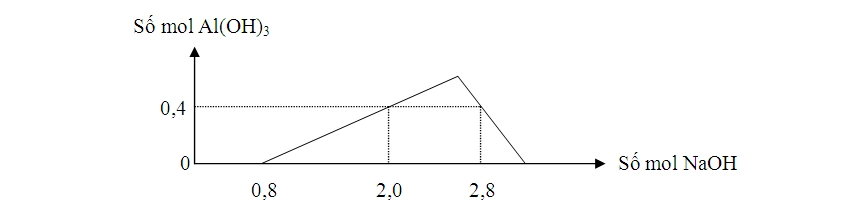 Tỉ lệ a : b là      A. 4 : 3		            B. 2 : 3			C. 1 : 1			D. 2 : 1.CHƯƠNG 7: SẮT – ĐỒNG – CROM VÀ MỘT SỐ KIM LOẠI KHÁC1. BIẾT:Câu 395: Phân hủy Fe(OH)3 ở nhiệt độ cao đến khối lượng không đổi, thu được chất rắn là     A. FeO. 		B. Fe2O3. 		C. Fe3O4. 		D. Fe(OH)2.Câu 396: Sản phẩm tạo thành có chất kết tủa khi dung dịch Fe2(SO4)3 tác dụng với dung dịch      A. NaOH. 		B. Na2SO4. 		C. NaCl. 		D. CuSO4. 	Câu 397: Hợp chất sắt (II) sunfat có công thức là      A. FeSO4. 		B. Fe(OH)3. 		C. Fe2O3. 		D. Fe2(SO4)3. Câu 398: Sắt có thể tan trong dung dịch nào sau đây?      A. FeCl2 . 		B. FeCl3.		C. MgCl2. 		D. AlCl3.Câu 399: Cho sắt phản ứng với dung dịch HNO3 đặc, nóng thu được một chất khí màu nâu đỏ. Chất khí đó là     A. NO2. 		B. N2O. 		C. NH3. 		D. N2.Câu 400: Các số oxi hoá đặc trưng của crom là:
     A. +2; +4, +6.	B. +2, +3, +6.		C. +1, +2, +4, +6.	D. +3, +4, +6.Câu 401: Nhỏ từ từ dung dịch H2SO4 loãng vào dung dịch K2CrO4 thì màu của dung dịch chuyển từ     A. không màu sang màu vàng. 		B. màu da cam sang màu vàng.     C. không màu sang màu da cam. 		D. màu vàng sang màu da cam.Câu 402: Oxit lưỡng tính là     A. Cr2O3. 		B. MgO. 		C. CrO. 		D. CaO.Câu 403: Cặp kim loại nào sau đây bền trong không khí và nước do có màng oxit bảo vệ?      A. Fe và Al. 	B. Fe và Cr. 		C. Mn và Cr. 		D. Al và Cr.2. HIỂUCâu 404: Cấu hình electron nào sau đây là của  Fe( Z = 26)?
     A. [Ar] 4s23d6.		B. [Ar]3d64s2.		C. [Ar]3d8.		D. [Ar]3d74s1. Câu 405: Cấu hình electron nào sau đây là của ion Fe2+?
     A. [Ar]3d6.		            B. [Ar]3d5.		C. [Ar]3d4.		D. [Ar]3d3. Câu 406: Cấu hình electron nào sau đây là của ion Fe3+?
     A. [Ar]3d6.		B. [Ar]3d5.		C. [Ar]3d4.		D. [Ar]3d3. Câu 407: Cho phương trình hoá học: aAl + bFe3O4 → cFe + dAl2O3 (a, b, c, d là các số nguyên, tối giản). Tổng các hệ số a, b, c, d là      A. 25. 			B. 24. 			C. 27. 			D. 26. Câu 408: Hai dung dịch đều phản ứng được với kim loại Fe là     A. CuSO4 và ZnCl2. 	B. CuSO4 và HCl. 	C. ZnCl2 và FeCl3. 	D. HCl và AlCl3.Câu 409: Dãy gồm hai chất chỉ có tính oxi hoá là     A. Fe(NO3)2, FeCl3. 	B. Fe(OH)2, FeO. 	C. Fe2O3, Fe2(SO4)3. 	D. FeO, Fe2O3.Câu 410: Cho sơ đồ chuyển hoá: FeFeCl3Fe(OH)3 (mỗi mũi tên ứng với một phản ứng). Hai chất X, Y lần lượt là       A. HCl, NaOH. 	             B. HCl, Al(OH)3. 	C. NaCl, Cu(OH)2. 	D. Cl2, NaOH. Câu 411: Hợp chất nào sau đây của sắt vừa có tính oxi hóa, vừa có tính khử?      A. Fe2(SO4)3. 		B. Fe2O3.		C. Fe(OH)3. 		D. FeSO4Câu 412: Nhận định nào sau đây sai?     A. Sắt tan được trong dung dịch CuSO4.	            B. Sắt tan được trong dung dịch FeCl3.     C. Sắt tan được trong dung dịch FeCl2.	            D. Đồng tan được trong dung dịch FeCl3.Câu 413: Chất có tính oxi hoá nhưng không có tính khử là     A. Fe. 			B. Fe2O3. 		C. FeCl2. 		D. FeO.Câu 414: Chất phản ứng với dung dịch FeCl3 cho kết tủa là     A. CH3COOCH3. 	B. CH3OH. 		C. CH3NH2. 		D. CH3COOH.Câu 415: Cho phản ứng: a Fe + b HNO3 c Fe(NO3)3 + d NO + e H2OCác hệ số a, b, c, d, e là những số nguyên, đơn giản nhất. Thì tổng (a+b) bằng     A. 3. 			B. 6. 			C. 4. 			D. 5.Câu 416: Cho dãy các chất: FeCl2, CuSO4, BaCl2, KNO3. Số chất trong dãy phản ứng được với dung dịch NaOH là     	     A. 2. 			B. 1. 			C. 3. 			D. 4. Câu 417: Cho dãy các kim loại: Na, Cu, Fe, Ag, Zn. Số kim loại trong dãy phản ứng được với dung dịch HCl là      A. 5. 			B. 2. 			C. 3. 			D. 4. Câu 418: Cấu hình electron của ion Cr3+ là:
      A. [Ar]3d5. 		B. [Ar]3d4.		C. [Ar]3d3.		D. [Ar]3d2.Câu 419: Cho phản ứng : NaCrO2 + Br2 + NaOH Na2CrO4  + NaBr + H2OKhi cân bằng phản ứng trên, hệ số của NaCrO2 là     A. 1. 			B. 2. 			C. 3. 			D. 4.Câu 420: Sục khí Cl2 vào dung dịch CrCl3 trong môi trường NaOH. Sản phẩm thu được là      A. Na2Cr2O7, NaCl, H2O. 			            B. Na2CrO4, NaClO3, H2O.		     C. Na[Cr(OH)4], NaCl, NaClO, H2O.		D. Na2CrO4, NaCl, H2O.Câu 421: Khi so sánh trong cùng một điều kiện thì Cr là kim loại có tính khử mạnh hơn     A. Fe. 			B. K. 			C. Na. 			D. Ca.3. VẬN DỤNG THẤPCâu 422: Trong các loại quặng sắt, quặng có hàm lượng sắt cao nhất là     A. Hematit nâu(Fe2O3.nH2O) 	                          B. Manhetit(Fe3O4). 		     C. Xiđerit(FeCO3). 	                                                   D. hematit đỏ(Fe2O3).Câu 423: Hoà tan m gam Fe trong dung dịch HCl dư, sau khi phản ứng kết thúc thu được 4,48 lít khí H2 (ở đktc). Giá trị của m là (Cho Fe = 56, H = 1, Cl = 35,5)     A. 2,8. 			B. 1,4. 			C. 5,6. 			D. 11,2.Câu 424: Hoà tan hoàn toàn m gam Fe trong dung dịch HNO3 loãng dư, sau khi phản ứng kết thúc thu được 0,448 lít khí NO duy nhất (ở đktc). Giá trị của m là (Cho Fe = 56, H = 1, Cl = 35,5)     A. 11,2. 		            B. 0,56. 		C. 5,60. 		D. 1,12.Câu 425: Hỗn hợp X gồm Cu và Fe, trong đó Cu chiếm 43,24% khối lượng. Cho 14,8 gam X tác dụng hết với dung dịch HCl thấy có V lít khí (đktc). Giá trị của V là:
      A. 1,12 lít.		           B. 2,24 lít.		C. 4,48 lít.		D. 3,36 lít. Câu 426: Nhúng thanh sắt vào dung dịch CuSO4, sau một thời gian lấy thanh sắt ra rửa sạch, sấy khô thấy khối lượng tăng 1,2 gam. Khối lượng Cu đã bám vào thanh sắt là
      A. 9,3 gam.		           B. 9,4 gam.		C. 9,5 gam.		D. 9,6 gam.Câu 427: Cho 20 gam hỗn hợp bột Mg và Fe tác dụng hết với dung dịch HCl thấy có 1 gam khí H2 bay ra. Lượng muối clorua tạo ra trong dung dịch là bao nhiêu gam ?         A. 40,5 gam.                      B. 45,5 gam.      	C. 55,5 gam.     	D. 60,5 gam.Câu 428: Nung 21,4 gam Fe(OH)3 ở nhiệt độ cao đến khối lượng không đổi, thu được m gam một oxit. Giá trị của m là (Cho H = 1, O = 16, Fe = 56)     A. 16. 			B. 14. 			C. 8. 			D. 12.Câu 429: Hỗn hợp A gồm FeO, Fe3O4, Fe2O3. Trong hỗn hợp A, mỗi oxit đều có 0,5 mol. Khối lượng của hỗn hợp A là 	     A. 231 gam.		             B. 232 gam.		C. 233 gam.		D. 234 gam.Câu 430: Khử hoàn toàn 16 gam Fe2O3 bằng khí CO ở nhiệt độ cao. Khí đi ra sau phản ứng được dẫn vào dung dịch Ca(OH)2 dư. Khối lượng kết tủa thu được là
      A. 15 gam		             B. 20 gam.		C. 25 gam.		D. 30 gam.Câu 431: Khử hoàn toàn m gam hỗn hợp X gồm FeO và Fe2O3 bằng H2 (to), kết thúc thí nghiệm thu được 9 gam  H2O  và 22,4 gam chất rắn. % số mol của FeO có trong hỗn hợp X là:      A. 66,67%.	     	             B. 20%.	  	C. 67,67%.	  	D. 40%.Câu 432: Hoà tan hoàn toàn 2,81 gam hỗn hợp gồm Fe2O3, MgO, ZnO trong 500 ml axit H2SO4 0,1M (vừa đủ). Sau phản ứng, hỗn hợp muối sunfat khan thu được khi cô cạn dung dịch có khối lượng là     A. 3,81 gam. 		B. 4,81 gam. 		C. 5,81 gam. 		D. 6,81 gam.Câu 433: Cho 32 gam hỗn hợp gồm MgO, Fe2O3, CuO tác dụng vừa đủ với 300ml dung dịch H2SO4 2M. Khối lượng muối thu được là
      A. 60 gam.		             B. 80 gam.		C. 85 gam.		D. 90 gam.Câu 434: Khối luợng K2Cr2O7 cần dùng để oxi hoá hết 0,6 mol FeSO4 trong dung dịch có H2SO4 loãng làm môi trường là (Cho O = 16, K = 39, Cr = 52)     A. 29,4 gam 		B. 59,2 gam. 		C. 24,9 gam. 		D. 29,6 gamCâu 435: Muốn điều chế 6,72 lít khí clo (đkc) thì khối luợng K2Cr2O7 tối thiểu cần dùng để tác dụng với dung dịch HCl đặc, dư là (Cho O = 16, K = 39, Cr = 52)     A. 29,4 gam 		B. 27,4 gam. 		C. 24,9 gam. 		D. 26,4 gamCâu 436: Để oxi hóa hoàn toàn 0,01 mol CrCl3 thành K2CrO4 bằng Cl2 khi có mặt KOH, lượng tối thiểu Cl2 và KOH tương ứng là     A. 0,015 mol và 0,04 mol. 			B. 0,015 mol và 0,08 mol.     C. 0,03 mol và 0,08 mol. 			D. 0,03 mol và 0,04 mol.Câu 437: Khối lượng bột nhôm cần dùng để thu được 78 gam crom từ Cr2O3 bằng phản ứng nhiệt nhôm (giả sử hiệu suất phản ứng là 100%) là      A. 13,5 gam 		B. 27,0 gam. 		C. 54,0 gam. 		D. 40,5 gam4. VẬN DỤNG CAOCâu 438. Cho m gam Fe vào dung dịch HNO3 lấy dư ta thu được 8,96 lit(đkc) hỗn hợp khí X gồm 2 khí NO và NO2 có tỉ khối hơi hỗn hợp X so với oxi bằng 1,3125. Giá trị của m là       A. 0,56 gam. 		B. 1,12 gam. 		C. 11,2 gam. 		D. 5,6 gam. Câu 439: Hoà tan 5,6 gam Fe bằng dung dịch H2SO4 loãng (dư), thu được dung dịch X. Dung dịch X phản ứng vừa đủ với V ml dung dịch KMnO4 0,5M. Giá trị của V là (cho Fe = 56)     A. 40. 			B. 80. 			C. 60. 			D. 20.Câu 440. Cho 9,12 gam hỗn hợp gồm FeO, Fe3O4 và Fe2O3 tác dụng với dung dịch HCl (dư). Sau khi các phản ứng xảy ra hoàn toàn, được dung dịch Y; cô cạn Y thu được 7,62 gam FeCl2 và m gam FeCl3. Giá trị của m là     A. 8,75.	    B. 9,75.	C. 6,50.	D. 7,80.Câu 441. Khử hoàn toàn một oxit sắt X ở nhiệt độ cao cần vừa đủ V lít khí CO (ở đktc), sau phản ứng thu được 0,84 gam Fe và 0,02 mol khí CO2. Công thức của X và giá trị V lần lượt là     A. Fe3O4  và 0,224.	    B. Fe3O4  và 0,448.	C. FeO và 0,224.	D. Fe2O3  và 0,448.CHƯƠNG 8: NHẬN BIẾT MỘT SỐ CHẤT – HÓA HỌC VÀ VẤN ĐỀ MÔI TRƯỜNG1. BIẾT:Câu 442: Hơi thuỷ ngân rất độc, bởi vậy khi làm vỡ nhiệt kế thuỷ ngân th́ chất bột được dùng để rắc lên thuỷ ngân rồi gom lại là     A. vôi sống.		          B. cát.			C. lưu huỳnh.		D. muối ăn.Câu 443: Hiện tượng trái đất nóng lên do hiệu ứng nhà kính chủ yếu là do chất nào sau đây?     A. Khí cacbonic. 	          B. Khí clo. 		C. Khí hidroclorua. 	D. Khí cacbon oxit.Câu 444: Tỉ lệ số người chết về bệnh phổi do hút thuốc lá gấp hàng chục lần số người không hút thuốc là. Chất gây nghiện và gây ung thư có trong thuốc lá là      A. nicotin.		          B. aspirin.		C. cafein.		D. moocphin.Câu 445: Tác nhân chủ yếu gây mưa axit là     A. CO và CH4. 	          B. CH4 và NH3. 	C. SO2 và NO2. 	D. CO và CO2.Câu 446: Không khí trong phòng thí nghiệm bị nhiễm bẩn bởi khí clo. Để khử độc, có thể xịt vào không khí dung dịch nào sau đây?     A. Dung dịch HCl.	          B. Dung dịch NH3.	C. Dung dịch H2SO4.	D. Dung dịch NaCl.Câu 447: Dẫn không khí bị ô nhiễm đi qua giấy lọc tẩm dung dịch Pb(NO3)2 thấy dung dịch xuất hiện màu đen. Không khí đó đã bị nhiễm bẩn khí nào sau đây?      A. Cl2. 		           B. H2S. 		            C. SO2. 		D. NO2.Câu 448: Dãy gồm các chất và thuốc đều có thể gây nghiện cho con người là	A. penixilin, paradol, cocain.			B. heroin, seduxen, erythromixin	C. cocain, seduxen, cafein.			             D. ampixilin, erythromixin, cafein.Câu 449: Trong khí thải công nghiệp thường chứa các khí: SO2, NO2, HF. Có thể dùng chất nào (rẻ tiền) sau đây để loại các khí đó? 		     A. NaOH. 		           B. Ca(OH)2. 		C. HCl. 		D. NH3.Câu 450: Nhiên liệu được coi là sạch, ít gây ô nhiễm môi trường hơn cả là?     A. Củi, gỗ, than cốc.          B. Than đá, xăng, dầu     C. Xăng, dầu                D. Khí thiên nhiên.2. HIỂUCâu 451: Để phân biệt CO2 và SO2 chỉ cần dùng thuốc thử là     A. dung dịch Ba(OH)2.	B. CaO.		C. dung dịch NaOH.	D. nước brom.Câu 452: Để phân biệt dung dịch Cr2(SO4)3 và dung dịch FeCl2 người ta dùng lượng dư dung dịch      A. K2SO4. 		B. KNO3. 		C. NaNO3. 		D. NaOH. Câu 453: Sục một khí vào nước brom, thấy nước brom bị nhạt màu. Khí đó là     A. CO2. 		B. CO. 		C. HCl. 		D. SO2. Câu 454: Khí nào sau có trong không khí đã làm cho các đồ dùng bằng bạc lâu ngày bị xám đen?    A. CO2. 		B. O2. 			C. H2S. 		D. SO2. Câu 455: Hỗn hợp khí nào sau đây tồn tại ở bất kỳ điều kiện nào?    A. H2 và Cl2. 		B. N2 và O2. 		C. HCl và CO2. 	D. H2 và O2. 